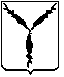 администрация муниципального образования«ГОРОД САРАТОВ»                    АДМИНИСТРАЦИЯ КИРОВСКОГО РАЙОНА                                                 РаспоряжениеВ соответствии с п. 3 ст. 67 Федерального закона от 29 декабря 2012 г. № 273-ФЗ «Об образовании в Российской Федерации», приказом Министерства образования и науки Российской Федерации от 08.04.2014     № 293 «Об утверждении Порядка приема на обучение по образовательным программам дошкольного образования», в целях обеспечения территориальной доступности образовательных организаций:1. Утвердить на 2017-2018 учебный год перечень территорий, закрепленных за образовательными организациями, в отношении которых функции и полномочия учредителя осуществляет администрация Кировского района муниципального образования «Город Саратов», реализующими образовательные программы дошкольного образования (приложение).2. Начальнику отдела образования администрации Кировского района муниципального образования «Город Саратов»:2.1. Обеспечить координацию мероприятий по приему граждан при отсутствии в образовательных организациях свободных мест.2.2. В срок до 22 мая 2017 года обеспечить размещение на официальном сайте администрации района информации о перечне территорий, закрепленных за образовательными организациями, в отношении которых функции и полномочия учредителя осуществляет администрация Кировского района муниципального образования «Город Саратов», реализующими образовательные программы дошкольного образования.3. Руководителям образовательных организаций, в отношении которых функции и полномочия учредителя осуществляет администрация Кировского района муниципального образования «Город Саратов», в срок до 22 мая   2017 года: 3.1. Разместить на официальных сайтах образовательных организаций, информационных стендах информацию о закрепленных территориях, правилах приема граждан.3.2. Обеспечить прием граждан в образовательные организации,
в соответствии с п. 3 ст. 67 Федерального закона от 29 декабря 2012 г.          № 273-ФЗ «Об образовании в Российской Федерации», приказом Министерства образования и науки Российской Федерации                             от 08.04.2014 № 293 «Об утверждении Порядка приема на обучение по образовательным программам дошкольного образования».4. Признать утратившим силу распоряжение администрации Кировского района муниципального образования «Город Саратов» от 01.04.2016 № 224-р «О перечне территорий, закрепленных за образовательными организациями, реализующими образовательные программы дошкольного образования».5. Контроль за исполнением настоящего распоряжения возложить на заместителя главы администрации Кировского района муниципального образования «Город Саратов» по социальной сфере.И.о. главы администрации Кировского района муниципального образования «Город Саратов»                            В.А. ЧелышевЗаместитель главы администрации Кировского районамуниципального образования «Город Саратов»по социальной сфере								С.В. Горемыко19.05.2017№  328-рО перечне территорий, закрепленных за образовательными организациями, в отношении которых функции и полномочия учредителя осуществляет администрация Кировского района муниципального образования «Город Саратов», реализующими образовательные программы дошкольного образования Приложение к распоряжению администрации Кировского районамуниципального образования                    «Город Саратов»от  19.05.2017  № 328-рПЕРЕЧЕНЬПЕРЕЧЕНЬПЕРЕЧЕНЬПЕРЕЧЕНЬПЕРЕЧЕНЬПЕРЕЧЕНЬПЕРЕЧЕНЬПЕРЕЧЕНЬтерриторий, закрепленных за образовательными организациями,в отношении которых функции и полномочия учредителя осуществляет администрация Кировского района муниципального образования «Город Саратов»,территорий, закрепленных за образовательными организациями,в отношении которых функции и полномочия учредителя осуществляет администрация Кировского района муниципального образования «Город Саратов»,территорий, закрепленных за образовательными организациями,в отношении которых функции и полномочия учредителя осуществляет администрация Кировского района муниципального образования «Город Саратов»,территорий, закрепленных за образовательными организациями,в отношении которых функции и полномочия учредителя осуществляет администрация Кировского района муниципального образования «Город Саратов»,территорий, закрепленных за образовательными организациями,в отношении которых функции и полномочия учредителя осуществляет администрация Кировского района муниципального образования «Город Саратов»,территорий, закрепленных за образовательными организациями,в отношении которых функции и полномочия учредителя осуществляет администрация Кировского района муниципального образования «Город Саратов»,территорий, закрепленных за образовательными организациями,в отношении которых функции и полномочия учредителя осуществляет администрация Кировского района муниципального образования «Город Саратов»,территорий, закрепленных за образовательными организациями,в отношении которых функции и полномочия учредителя осуществляет администрация Кировского района муниципального образования «Город Саратов»,реализующими программы дошкольного образованияреализующими программы дошкольного образованияреализующими программы дошкольного образованияреализующими программы дошкольного образованияреализующими программы дошкольного образованияреализующими программы дошкольного образованияреализующими программы дошкольного образованияреализующими программы дошкольного образованияПеречень улиц и номеров домов микрорайонаПеречень улиц и номеров домов микрорайонаПеречень улиц и номеров домов микрорайонаПеречень улиц и номеров домов микрорайонаПеречень улиц и номеров домов микрорайонаНаименование образовательных организацийНаименование образовательных организацийНаименование образовательных организаций11111222ЦентрЦентрЦентрЦентрЦентрЦентрЦентрЦентрул. Большая Горнаяул. Большая Горнаяс № 185 по № 213,
с № 182 по № 214с № 185 по № 213,
с № 182 по № 214с № 185 по № 213,
с № 182 по № 214с № 185 по № 213,
с № 182 по № 214МДОУ № 9, 30, 3 корп. 2, 145МДОУ № 9, 30, 3 корп. 2, 145ул. Большая Садоваяул. Большая Садоваяс № 307 по № 393, 
с № 282 по № 344/346с № 307 по № 393, 
с № 282 по № 344/346с № 307 по № 393, 
с № 282 по № 344/346с № 307 по № 393, 
с № 282 по № 344/346МДОУ № 9, 30, 3 корп. 2, 145МДОУ № 9, 30, 3 корп. 2, 145ул. Бородинскаяул. Бородинскаяс № 1/11 по № 35з, 
с № 39 по № 47, с № 2 по № 22, 26, 28, 28б, 30с № 1/11 по № 35з, 
с № 39 по № 47, с № 2 по № 22, 26, 28, 28б, 30с № 1/11 по № 35з, 
с № 39 по № 47, с № 2 по № 22, 26, 28, 28б, 30с № 1/11 по № 35з, 
с № 39 по № 47, с № 2 по № 22, 26, 28, 28б, 30МДОУ № 9, 30, 3 корп. 2, 145МДОУ № 9, 30, 3 корп. 2, 145ул. Вольскаяул. Вольскаяс № 102 по № 130, 
с № 144 по № 184, 
с № 188 по № 250, 
с № 175 по № 217, 
с № 219 по № 249 с № 102 по № 130, 
с № 144 по № 184, 
с № 188 по № 250, 
с № 175 по № 217, 
с № 219 по № 249 с № 102 по № 130, 
с № 144 по № 184, 
с № 188 по № 250, 
с № 175 по № 217, 
с № 219 по № 249 с № 102 по № 130, 
с № 144 по № 184, 
с № 188 по № 250, 
с № 175 по № 217, 
с № 219 по № 249 МДОУ № 9, 30, 3 корп. 2, 145МДОУ № 9, 30, 3 корп. 2, 145Глебучев оврагГлебучев овраг№ 916, 970, 971№ 916, 970, 971№ 916, 970, 971№ 916, 970, 971МДОУ № 9, 30, 3 корп. 2, 145МДОУ № 9, 30, 3 корп. 2, 1452-й Глебучев проезд2-й Глебучев проезд Все дома Все дома Все дома Все домаМДОУ № 9, 30, 3 корп. 2, 145МДОУ № 9, 30, 3 корп. 2, 145ул. Днепровскаяул. Днепровская№ 1, 2а, 3, с № 7 по № 17, с № 8 по № 16№ 1, 2а, 3, с № 7 по № 17, с № 8 по № 16№ 1, 2а, 3, с № 7 по № 17, с № 8 по № 16№ 1, 2а, 3, с № 7 по № 17, с № 8 по № 16МДОУ № 9, 30, 3 корп. 2, 145МДОУ № 9, 30, 3 корп. 2, 1453-й Днепровский проезд3-й Днепровский проездс  № 1 по № 9, с № 2 по № 18, с № 20 по № 32/308с  № 1 по № 9, с № 2 по № 18, с № 20 по № 32/308с  № 1 по № 9, с № 2 по № 18, с № 20 по № 32/308с  № 1 по № 9, с № 2 по № 18, с № 20 по № 32/308МДОУ № 9, 30, 3 корп. 2, 145МДОУ № 9, 30, 3 корп. 2, 145Дубовский проездДубовский проезд№ 1, 1а, 3, 5, с № 9 по № 21, с № 4 по № 30№ 1, 1а, 3, 5, с № 9 по № 21, с № 4 по № 30№ 1, 1а, 3, 5, с № 9 по № 21, с № 4 по № 30№ 1, 1а, 3, 5, с № 9 по № 21, с № 4 по № 30МДОУ № 9, 30, 3 корп. 2, 145МДОУ № 9, 30, 3 корп. 2, 145ул. Симбирская ул. Симбирская с № 3 по № 55, с № 59  по № 151, с № 4 по 
№ 64, с № 70 по № 152с № 3 по № 55, с № 59  по № 151, с № 4 по 
№ 64, с № 70 по № 152с № 3 по № 55, с № 59  по № 151, с № 4 по 
№ 64, с № 70 по № 152с № 3 по № 55, с № 59  по № 151, с № 4 по 
№ 64, с № 70 по № 152МДОУ № 9, 30, 3 корп. 2, 145МДОУ № 9, 30, 3 корп. 2, 1451-й Симбирский проезд1-й Симбирский проезд  Все дома  Все дома  Все дома  Все домаМДОУ № 9, 30, 3 корп. 2, 145МДОУ № 9, 30, 3 корп. 2, 1452-й Симбирский проезд2-й Симбирский проездс № 13 по № 59, 
с № 14  по № 46, с № 52 по № 62с № 13 по № 59, 
с № 14  по № 46, с № 52 по № 62с № 13 по № 59, 
с № 14  по № 46, с № 52 по № 62с № 13 по № 59, 
с № 14  по № 46, с № 52 по № 62МДОУ № 9, 30, 3 корп. 2, 145МДОУ № 9, 30, 3 корп. 2, 1453-й Симбирский проезд3-й Симбирский проездс № 1/220 по № 35, 
с № 39 по № 47а, 
с № 2а по № 38, 
с № 42 по № 50 с № 1/220 по № 35, 
с № 39 по № 47а, 
с № 2а по № 38, 
с № 42 по № 50 с № 1/220 по № 35, 
с № 39 по № 47а, 
с № 2а по № 38, 
с № 42 по № 50 с № 1/220 по № 35, 
с № 39 по № 47а, 
с № 2а по № 38, 
с № 42 по № 50 МДОУ № 9, 30, 3 корп. 2, 145МДОУ № 9, 30, 3 корп. 2, 145111111224-й Симбирский проезд 4-й Симбирский проезд 4-й Симбирский проезд с № 1 по № 53, с № 8 по № 40, 46 с № 1 по № 53, с № 8 по № 40, 46 с № 1 по № 53, с № 8 по № 40, 46 МДОУ № 9, 30, 3 корп. 2, 145МДОУ № 9, 30, 3 корп. 2, 1455, 6, 7-й Симбирские проезды5, 6, 7-й Симбирские проезды5, 6, 7-й Симбирские проезды  Все дома  Все дома  Все домаМДОУ № 9, 30, 3 корп. 2, 145МДОУ № 9, 30, 3 корп. 2, 145ул. 1-я Садоваяул. 1-я Садоваяул. 1-я Садоваяс № 16 по № 84, 
с № 19 по № 67,69,  69а, 71, 71а, 73а, 73б, 73дс № 16 по № 84, 
с № 19 по № 67,69,  69а, 71, 71а, 73а, 73б, 73дс № 16 по № 84, 
с № 19 по № 67,69,  69а, 71, 71а, 73а, 73б, 73дМДОУ № 9, 30, 3 корп. 2, 145МДОУ № 9, 30, 3 корп. 2, 1451-й Кооперативный проезд 1-й Кооперативный проезд 1-й Кооперативный проезд с № 3 по № 55а, 
с № 59 по № 71, с № 4 по № 58, с № 62 по № 72  с № 3 по № 55а, 
с № 59 по № 71, с № 4 по № 58, с № 62 по № 72  с № 3 по № 55а, 
с № 59 по № 71, с № 4 по № 58, с № 62 по № 72  МДОУ № 9, 30, 3 корп. 2, 145МДОУ № 9, 30, 3 корп. 2, 1452-й Кооперативный проезд2-й Кооперативный проезд2-й Кооперативный проездВсе дома Все дома Все дома МДОУ № 9, 30, 3 корп. 2, 145МДОУ № 9, 30, 3 корп. 2, 145ул. Зеленая ул. Зеленая ул. Зеленая с № 17 по № 57, 
с № 61 по № 83а, 
с № 16 по № 68с № 17 по № 57, 
с № 61 по № 83а, 
с № 16 по № 68с № 17 по № 57, 
с № 61 по № 83а, 
с № 16 по № 68МДОУ № 9, 30, 3 корп. 2, 145МДОУ № 9, 30, 3 корп. 2, 145ул. Кооперативнаяул. Кооперативнаяул. Кооперативнаяс № 1 по № 99с № 1 по № 99с № 1 по № 99МДОУ № 9, 30, 3 корп. 2, 145МДОУ № 9, 30, 3 корп. 2, 145ул. Крайняя ул. Крайняя ул. Крайняя № 1а, 4, 5, 7/2, 76, 76а, 78, 92, 94, 102,  244, 244б, с № 260 по
№ 306, с № 151 по 
№ 167, с № 241 по 
№ 291в№ 1а, 4, 5, 7/2, 76, 76а, 78, 92, 94, 102,  244, 244б, с № 260 по
№ 306, с № 151 по 
№ 167, с № 241 по 
№ 291в№ 1а, 4, 5, 7/2, 76, 76а, 78, 92, 94, 102,  244, 244б, с № 260 по
№ 306, с № 151 по 
№ 167, с № 241 по 
№ 291вМДОУ № 9, 30, 3 корп. 2, 145МДОУ № 9, 30, 3 корп. 2, 145ул. им. Горького А.М.ул. им. Горького А.М.ул. им. Горького А.М.с № 61  по № 189,                                        с № 128 по № 164, 49с № 61  по № 189,                                        с № 128 по № 164, 49с № 61  по № 189,                                        с № 128 по № 164, 49МДОУ № 9, 30, 3 корп. 2, 145МДОУ № 9, 30, 3 корп. 2, 145ул. Полярнаяул. Полярнаяул. Полярнаяс № 10 по № 46а, 15, 25, 27, 29, 31, 35с № 10 по № 46а, 15, 25, 27, 29, 31, 35с № 10 по № 46а, 15, 25, 27, 29, 31, 35МДОУ № 9, 30, 3 корп. 2, 145МДОУ № 9, 30, 3 корп. 2, 145ул. Пристанскаяул. Пристанскаяул. Пристанскаяс № 1 по № 75, с № 2 по № 90с № 1 по № 75, с № 2 по № 90с № 1 по № 75, с № 2 по № 90МДОУ № 9, 30, 3 корп. 2, 145МДОУ № 9, 30, 3 корп. 2, 145ул. 6-я Пристанскаяул. 6-я Пристанскаяул. 6-я Пристанская  Все дома  Все дома  Все домаМДОУ № 9, 30, 3 корп. 2, 145МДОУ № 9, 30, 3 корп. 2, 145ул. Сердобскаяул. Сердобскаяул. Сердобскаяс № 1 по № 23, 27а, 29, 35,  с № 2а по 
№ 28, 32/181, 36, 38, 42, 44  с № 1 по № 23, 27а, 29, 35,  с № 2а по 
№ 28, 32/181, 36, 38, 42, 44  с № 1 по № 23, 27а, 29, 35,  с № 2а по 
№ 28, 32/181, 36, 38, 42, 44  МДОУ № 9, 30, 3 корп. 2, 145МДОУ № 9, 30, 3 корп. 2, 145ул. им. Титова Г.С.ул. им. Титова Г.С.ул. им. Титова Г.С.с № 1а по № 21, 
с № 29 по № 37, с № 2а по № 24, с № 28 по № 42с № 1а по № 21, 
с № 29 по № 37, с № 2а по № 24, с № 28 по № 42с № 1а по № 21, 
с № 29 по № 37, с № 2а по № 24, с № 28 по № 42МДОУ № 9, 30, 3 корп. 2, 145МДОУ № 9, 30, 3 корп. 2, 145ул. Хвалынскаяул. Хвалынскаяул. Хвалынскаяс № 65 по № 75в, 
с №72 по № 88,
с № 52 по № 62с № 65 по № 75в, 
с №72 по № 88,
с № 52 по № 62с № 65 по № 75в, 
с №72 по № 88,
с № 52 по № 62МДОУ № 9, 30, 3 корп. 2, 145МДОУ № 9, 30, 3 корп. 2, 1451, 2-й Хвалынские проезды1, 2-й Хвалынские проезды1, 2-й Хвалынские проездыВсе домаВсе домаВсе домаМДОУ № 9,30,3 корп. 2, 145МДОУ № 9,30,3 корп. 2, 14511111122ул. им. Чапаева В.И.ул. им. Чапаева В.И.ул. им. Чапаева В.И.с № 129 по № 273, с № 160 по № 210, 
с № 214 по № 262с № 129 по № 273, с № 160 по № 210, 
с № 214 по № 262с № 129 по № 273, с № 160 по № 210, 
с № 214 по № 262МДОУ № 9, 30, 3 корп. 2, 145МДОУ № 9, 30, 3 корп. 2, 145ул. Крестьянскаяул. Крестьянскаяул. Крестьянскаяс  № 49 по № 67а, 
с № 58 по № 68;с  № 49 по № 67а, 
с № 58 по № 68;с  № 49 по № 67а, 
с № 58 по № 68;МДОУ № 9, 30, 3 корп. 2, 145МДОУ № 9, 30, 3 корп. 2, 1451, 2, 3, 4-й Крестьянские проезды1, 2, 3, 4-й Крестьянские проезды1, 2, 3, 4-й Крестьянские проезды  Все дома  Все дома  Все домаМДОУ № 9, 30, 3 корп. 2, 145МДОУ № 9, 30, 3 корп. 2, 145ул. Соколоваяул. Соколоваяул. Соколовая № 196, с № 204 по 
№ 218, № 218/2, 
с № 234 по № 278, 
с № 189 по № 219  № 196, с № 204 по 
№ 218, № 218/2, 
с № 234 по № 278, 
с № 189 по № 219  № 196, с № 204 по 
№ 218, № 218/2, 
с № 234 по № 278, 
с № 189 по № 219 МДОУ № 9, 30, 3 корп. 2, 145МДОУ № 9, 30, 3 корп. 2, 1451, 2, 3, 4-й Соколовские  (Соколовые) тупики1, 2, 3, 4-й Соколовские  (Соколовые) тупики1, 2, 3, 4-й Соколовские  (Соколовые) тупики  Все дома  Все дома  Все домаМДОУ № 9, 30, 3 корп. 2, 145МДОУ № 9, 30, 3 корп. 2, 1451, 2-й Горные тупики1, 2-й Горные тупики1, 2-й Горные тупикиВсе домаВсе домаВсе домаМДОУ № 9, 30, 3 корп. 2, 145МДОУ № 9, 30, 3 корп. 2, 145Покровская площадьПокровская площадьПокровская площадьВсе домаВсе домаВсе домаМДОУ № 9, 30, 3 корп. 2, 145МДОУ № 9, 30, 3 корп. 2, 145Смурский переулокСмурский переулокСмурский переулокс № 3 по № 33а, с № 4 по № 12/57, с № 14 по № 28,  № 28/30, 30ас № 3 по № 33а, с № 4 по № 12/57, с № 14 по № 28,  № 28/30, 30ас № 3 по № 33а, с № 4 по № 12/57, с № 14 по № 28,  № 28/30, 30аМДОУ № 9, 30, 3 корп. 2, 145МДОУ № 9, 30, 3 корп. 2, 145ул. им. Посадскогоул. им. Посадскогоул. им. Посадскогос № 133 по № 155, 
с № 152 по № 176с № 133 по № 155, 
с № 152 по № 176с № 133 по № 155, 
с № 152 по № 176МДОУ №  9, 30, 3 корп. 2, 145МДОУ №  9, 30, 3 корп. 2, 145 ул. им. Челюскинцев ул. им. Челюскинцев ул. им. Челюскинцевс № 99 по № 117, 
с № 112 по № 136с № 99 по № 117, 
с № 112 по № 136с № 99 по № 117, 
с № 112 по № 136МДОУ № 9, 30, 3 корп. 2, 145МДОУ № 9, 30, 3 корп. 2, 145 ул. им. Гоголя Н.В. ул. им. Гоголя Н.В. ул. им. Гоголя Н.В.с № 33 по № 53, 
с № 34 по № 60с № 33 по № 53, 
с № 34 по № 60с № 33 по № 53, 
с № 34 по № 60МДОУ № 9, 30, 3 корп. 2, 145МДОУ № 9, 30, 3 корп. 2, 145ул. им. Зарубина В.С.ул. им. Зарубина В.С.ул. им. Зарубина В.С.с № 41 по № 69, 
с № 34 по № 56, 
№ 56/14, с № 71 по 
№ 93,  № 161, 163, 163ж, 165, с № 60 по № 98, № 100/120, 124/130, 132/138, 158/162, 176 с № 41 по № 69, 
с № 34 по № 56, 
№ 56/14, с № 71 по 
№ 93,  № 161, 163, 163ж, 165, с № 60 по № 98, № 100/120, 124/130, 132/138, 158/162, 176 с № 41 по № 69, 
с № 34 по № 56, 
№ 56/14, с № 71 по 
№ 93,  № 161, 163, 163ж, 165, с № 60 по № 98, № 100/120, 124/130, 132/138, 158/162, 176 МДОУ № 9, 30, 3 корп. 2, 145МДОУ № 9, 30, 3 корп. 2, 145ул. им. Кутякова И.С.ул. им. Кутякова И.С.ул. им. Кутякова И.С.с № 23 по № 39, с № 26 по № 48с № 23 по № 39, с № 26 по № 48с № 23 по № 39, с № 26 по № 48МДОУ № 9, 30, 3 корп. 2, 145МДОУ № 9, 30, 3 корп. 2, 145Узенький переулокУзенький переулокУзенький переулокВсе домаВсе домаВсе домаМДОУ № 9, 30, 3 корп. 2, 145МДОУ № 9, 30, 3 корп. 2, 1451, 2, 3-й Казачьи тупики1, 2, 3-й Казачьи тупики1, 2, 3-й Казачьи тупикиВсе домаВсе домаВсе домаМДОУ №  9, 30, 3 корп. 2, 145МДОУ №  9, 30, 3 корп. 2, 145ул. Большая Горнаяул. Большая Горнаяул. Большая Горная№ 219/145, 221, 227/229, 243/136, 
245/265, 267/269, 277/279, 289, 291/309, 313, 315, с № 220  по № 304№ 219/145, 221, 227/229, 243/136, 
245/265, 267/269, 277/279, 289, 291/309, 313, 315, с № 220  по № 304№ 219/145, 221, 227/229, 243/136, 
245/265, 267/269, 277/279, 289, 291/309, 313, 315, с № 220  по № 304МДОУ № 9, 30, 3 корп. 2, 145МДОУ № 9, 30, 3 корп. 2, 145ул. им. Посадскогоул. им. Посадскогоул. им. Посадскогос № 259 по № 265, с № 258 по № 266а, № 272,  276, с № 284 
по № 300с № 259 по № 265, с № 258 по № 266а, № 272,  276, с № 284 
по № 300с № 259 по № 265, с № 258 по № 266а, № 272,  276, с № 284 
по № 300МДОУ № 9, 30, 3 корп. 2, 145МДОУ № 9, 30, 3 корп. 2, 14511111122ул. им. Зарубина В.С.ул. им. Зарубина В.С.ул. им. Зарубина В.С.с № 71 по № 93,  № 161, 163, 163ж, 165, с № 60 по № 98, 
№ 100/120, 124/130, 132/138, 158/162, 176с № 71 по № 93,  № 161, 163, 163ж, 165, с № 60 по № 98, 
№ 100/120, 124/130, 132/138, 158/162, 176с № 71 по № 93,  № 161, 163, 163ж, 165, с № 60 по № 98, 
№ 100/120, 124/130, 132/138, 158/162, 176МДОУ № 9, 30, 3 корп. 2, 145МДОУ № 9, 30, 3 корп. 2, 145ул. Астраханскаяул. Астраханскаяул. Астраханская№ 107, 107/109, 109, 113/331, 140, 146, 148, 150№ 107, 107/109, 109, 113/331, 140, 146, 148, 150№ 107, 107/109, 109, 113/331, 140, 146, 148, 150МДОУ № 9, 30, 3 корп. 2, 145МДОУ № 9, 30, 3 корп. 2, 145ул. им. Пугачева Е.И. ул. им. Пугачева Е.И. ул. им. Пугачева Е.И. с № 129 по № 145/159,                             № 157, 169, 171, с № 130 по № 142, 
№ 156/160, 164, 166с № 129 по № 145/159,                             № 157, 169, 171, с № 130 по № 142, 
№ 156/160, 164, 166с № 129 по № 145/159,                             № 157, 169, 171, с № 130 по № 142, 
№ 156/160, 164, 166МДОУ № 9, 30, 3 корп. 2, 145МДОУ № 9, 30, 3 корп. 2, 14510-й Пугачевский тупик10-й Пугачевский тупик10-й Пугачевский тупикВсе домаВсе домаВсе домаМДОУ №  9, 30, 3 корп. 2, 145МДОУ №  9, 30, 3 корп. 2, 145ул. Университетскаяул. Университетскаяул. Университетская№ 58, 60, 62№ 58, 60, 62№ 58, 60, 62МДОУ № 9, 30, 3 корп. 2, 145МДОУ № 9, 30, 3 корп. 2, 145ул. 1-я Садоваяул. 1-я Садоваяул. 1-я Садовая№ 228, 228а№ 228, 228а№ 228, 228аМДОУ № 9, 30, 3 корп. 2, 145МДОУ № 9, 30, 3 корп. 2, 1451, 2-й Днепровские проезды 1, 2-й Днепровские проезды 1, 2-й Днепровские проезды Все домаВсе домаВсе домаМДОУ № 9, 30, 3 корп. 2, 145МДОУ № 9, 30, 3 корп. 2, 145ул. Днепровскаяул. Днепровскаяул. Днепровскаяс № 23 по № 43, 
с № 20 по 40с № 23 по № 43, 
с № 20 по 40с № 23 по № 43, 
с № 20 по 40МДОУ № 9, 30, 3 корп. 2, 145МДОУ № 9, 30, 3 корп. 2, 145Нагорный переулокНагорный переулокНагорный переулок Все дома Все дома Все домаМДОУ № 9, 30, 3 корп. 2, 145МДОУ № 9, 30, 3 корп. 2, 145ул. Хвалынскаяул. Хвалынскаяул. Хвалынскаяс № 17 по № 61,  
с № 77 по № 87, с № 6 по № 70, с № 90 по № 102с № 17 по № 61,  
с № 77 по № 87, с № 6 по № 70, с № 90 по № 102с № 17 по № 61,  
с № 77 по № 87, с № 6 по № 70, с № 90 по № 102МДОУ № 9, 30, 3 корп. 2, 145МДОУ № 9, 30, 3 корп. 2, 1453-й Хвалынский проезд3-й Хвалынский проезд3-й Хвалынский проездВсе домаВсе домаВсе домаМДОУ № 9, 30, 3 корп. 2, 145МДОУ № 9, 30, 3 корп. 2, 145ул. Пристанская ул. Пристанская ул. Пристанская с № 77 по № 83, 
с № 92 по 98ас № 77 по № 83, 
с № 92 по 98ас № 77 по № 83, 
с № 92 по 98аМДОУ № 9, 30, 3 корп. 2, 145МДОУ № 9, 30, 3 корп. 2, 145ул. Вольскаяул. Вольскаяул. Вольскаяс № 62 по № 82/69, 
с № 84 по № 98, 
с № 105 по № 129, 
№ 133а, 133в, с № 135 по № 173с № 62 по № 82/69, 
с № 84 по № 98, 
с № 105 по № 129, 
№ 133а, 133в, с № 135 по № 173с № 62 по № 82/69, 
с № 84 по № 98, 
с № 105 по № 129, 
№ 133а, 133в, с № 135 по № 173МДОУ № 9, 30, 3 корп. 2, 145МДОУ № 9, 30, 3 корп. 2, 145ул. им. Гоголя Н.В. ул. им. Гоголя Н.В. ул. им. Гоголя Н.В. с № 66 по № 90, с № 55 по № 65, № 65б, 65г, с № 69 по № 99, с № 90б по № 130с № 66 по № 90, с № 55 по № 65, № 65б, 65г, с № 69 по № 99, с № 90б по № 130с № 66 по № 90, с № 55 по № 65, № 65б, 65г, с № 69 по № 99, с № 90б по № 130МДОУ №  9, 30, 3 корп. 2, 145МДОУ №  9, 30, 3 корп. 2, 145ул. им. Чапаева В.И.ул. им. Чапаева В.И.ул. им. Чапаева В.И.с № 82  по № 156, 
с № 85 по № 95, № 99/109, 99/109а, 115/177, 119/206с № 82  по № 156, 
с № 85 по № 95, № 99/109, 99/109а, 115/177, 119/206с № 82  по № 156, 
с № 85 по № 95, № 99/109, 99/109а, 115/177, 119/206МДОУ №  9, 30, 3 корп. 2, 145МДОУ №  9, 30, 3 корп. 2, 145ул. им. Посадскогоул. им. Посадскогоул. им. Посадскогос № 159 по № 179/191,                          № 193/199, 199, 215, 235/243, с № 180/198 по № 222, № 228/244, 248, 250, 252с № 159 по № 179/191,                          № 193/199, 199, 215, 235/243, с № 180/198 по № 222, № 228/244, 248, 250, 252с № 159 по № 179/191,                          № 193/199, 199, 215, 235/243, с № 180/198 по № 222, № 228/244, 248, 250, 252МДОУ №  9, 30, 3 корп. 2, 145МДОУ №  9, 30, 3 корп. 2, 14511111122ул. им. Рахова В.Г. ул. им. Рахова В.Г. ул. им. Рахова В.Г. № 168/184, с № 200 по № 238, с № 195/197 по № 253№ 168/184, с № 200 по № 238, с № 195/197 по № 253№ 168/184, с № 200 по № 238, с № 195/197 по № 253МДОУ №  9, 30, 3 корп. 2, 145МДОУ №  9, 30, 3 корп. 2, 145ул. им. Люксембург Розы                 ул. им. Люксембург Розы                 ул. им. Люксембург Розы                 Все домаВсе домаВсе домаМДОУ №  9, 30, 3 корп. 2, 145МДОУ №  9, 30, 3 корп. 2, 145ул. Соколовая ул. Соколовая ул. Соколовая с № 221 по № 261, 
№ 261/42, с № 263 по № 303, 303а/1с № 221 по № 261, 
№ 261/42, с № 263 по № 303, 303а/1с № 221 по № 261, 
№ 261/42, с № 263 по № 303, 303а/1МДОУ №  9, 30, 3 корп. 2, 145МДОУ №  9, 30, 3 корп. 2, 1452-й Кирпичный тупик2-й Кирпичный тупик2-й Кирпичный тупикВсе домаВсе домаВсе домаМДОУ №  9, 30, 3 корп. 2, 145МДОУ №  9, 30, 3 корп. 2, 145 ул. Большая Казачья                                 ул. Большая Казачья                                 ул. Большая Казачья                                № 6, 8д, 10, 16, 20, 22, 24, 32, с № 52 по 
№ 108, № 114, 116, 116а, 118№ 6, 8д, 10, 16, 20, 22, 24, 32, с № 52 по 
№ 108, № 114, 116, 116а, 118№ 6, 8д, 10, 16, 20, 22, 24, 32, с № 52 по 
№ 108, № 114, 116, 116а, 118МДОУ №  9, 30, 3 корп. 2, 145МДОУ №  9, 30, 3 корп. 2, 145ул. Вольскаяул. Вольскаяул. Вольская№ 93, 97, с № 54 по 
№ 60№ 93, 97, с № 54 по 
№ 60№ 93, 97, с № 54 по 
№ 60МДОУ №  9, 30, 3 корп. 2, 145МДОУ №  9, 30, 3 корп. 2, 145ул. им. Киселеваул. им. Киселеваул. им. Киселевас  № 1 по № 27,  
с № 39 по № 73, с № 2 по № 36, с № 44 по № 78с  № 1 по № 27,  
с № 39 по № 73, с № 2 по № 36, с № 44 по № 78с  № 1 по № 27,  
с № 39 по № 73, с № 2 по № 36, с № 44 по № 78МДОУ №  9, 30, 3 корп. 2, 145МДОУ №  9, 30, 3 корп. 2, 145ул. Московскаяул. Московскаяул. Московскаяс № 77 по № 103, 
№ 117, 119/123, 125, 129/133, 135/144,    137/149, 143, 153а, 157, с № 86 по № 114, № 122/126, 128, 130, 132, 134, 134/146с № 77 по № 103, 
№ 117, 119/123, 125, 129/133, 135/144,    137/149, 143, 153а, 157, с № 86 по № 114, № 122/126, 128, 130, 132, 134, 134/146с № 77 по № 103, 
№ 117, 119/123, 125, 129/133, 135/144,    137/149, 143, 153а, 157, с № 86 по № 114, № 122/126, 128, 130, 132, 134, 134/146МДОУ № 9, 30, 3 корп. 2, 145МДОУ № 9, 30, 3 корп. 2, 145ул. им. Кутякова И.С.ул. им. Кутякова И.С.ул. им. Кутякова И.С.№ 41/59,  63, 65, 
с № 52 по № 70,
с № 74 по № 106, 
с № 110 по № 138№ 41/59,  63, 65, 
с № 52 по № 70,
с № 74 по № 106, 
с № 110 по № 138№ 41/59,  63, 65, 
с № 52 по № 70,
с № 74 по № 106, 
с № 110 по № 138МДОУ №  9, 30, 3 корп. 2, 145МДОУ №  9, 30, 3 корп. 2, 145ул. им. Челюскинцев ул. им. Челюскинцев ул. им. Челюскинцев с № 121 по № 135, 
с № 145 по № 175, 
с № 140 по № 154, 
с № 160 по № 192   с № 121 по № 135, 
с № 145 по № 175, 
с № 140 по № 154, 
с № 160 по № 192   с № 121 по № 135, 
с № 145 по № 175, 
с № 140 по № 154, 
с № 160 по № 192   МДОУ № 9, 30, 3 корп. 2, 145МДОУ № 9, 30, 3 корп. 2, 145ул. им. Рахова В.Г.              ул. им. Рахова В.Г.              ул. им. Рахова В.Г.              № 134, 136, 146, 150, 154, 158, 162/164, 171/179, 149/157,159 (ФТЛ- 1), 238в, 240, с № 258 по № 266,  с № 255 по
 № 263а, с № 265 по 
№ 267, № 267б, 267в № 134, 136, 146, 150, 154, 158, 162/164, 171/179, 149/157,159 (ФТЛ- 1), 238в, 240, с № 258 по № 266,  с № 255 по
 № 263а, с № 265 по 
№ 267, № 267б, 267в № 134, 136, 146, 150, 154, 158, 162/164, 171/179, 149/157,159 (ФТЛ- 1), 238в, 240, с № 258 по № 266,  с № 255 по
 № 263а, с № 265 по 
№ 267, № 267б, 267в МДОУ №  9, 30, 3 корп. 2, 145МДОУ №  9, 30, 3 корп. 2, 145ул. им. Чапаева В.И.ул. им. Чапаева В.И.ул. им. Чапаева В.И.№ 67, 67а, с № 69 по № 79№ 67, 67а, с № 69 по № 79№ 67, 67а, с № 69 по № 79МДОУ № 9, 30, 3 корп. 2, 145МДОУ № 9, 30, 3 корп. 2, 145ул. им. Пугачева Е.И. ул. им. Пугачева Е.И. ул. им. Пугачева Е.И. № 110№ 110№ 110МДОУ №  9, 30, 3 корп. 2, 145МДОУ №  9, 30, 3 корп. 2, 145ул. им. Посадскогоул. им. Посадскогоул. им. Посадского№ 215№ 215№ 215МДОУ № 9, 30, 3 корп. 2, 145МДОУ № 9, 30, 3 корп. 2, 145111122221-я Дачная - Стрелка1-я Дачная - Стрелка1-я Дачная - Стрелка1-я Дачная - Стрелка1-я Дачная - Стрелка1-я Дачная - Стрелка1-я Дачная - Стрелка1-я Дачная - Стрелка1, 2-й Слободские проезды 1, 2-й Слободские проезды 1, 2-й Слободские проезды Все домаМДОУ № 18, 65, 93, МАОУ «Прогимназия Кристаллик»МДОУ № 18, 65, 93, МАОУ «Прогимназия Кристаллик»МДОУ № 18, 65, 93, МАОУ «Прогимназия Кристаллик»МДОУ № 18, 65, 93, МАОУ «Прогимназия Кристаллик»Братский тупикБратский тупикБратский тупикВсе домаМДОУ № 18, 65, 93, МАОУ «Прогимназия Кристаллик»МДОУ № 18, 65, 93, МАОУ «Прогимназия Кристаллик»МДОУ № 18, 65, 93, МАОУ «Прогимназия Кристаллик»МДОУ № 18, 65, 93, МАОУ «Прогимназия Кристаллик»ул. Братскаяул. Братскаяул. Братская№ 5, 7, 9, с № 2 по 
№ 12/47,  № 22, 24МДОУ № 18, 65, 93, МАОУ «Прогимназия Кристаллик»МДОУ № 18, 65, 93, МАОУ «Прогимназия Кристаллик»МДОУ № 18, 65, 93, МАОУ «Прогимназия Кристаллик»МДОУ № 18, 65, 93, МАОУ «Прогимназия Кристаллик» ул. Волгоградская ул. Волгоградская ул. Волгоградскаяс № 40 по № 58,                                      с № 3 по № 45/16, 
с № 2 по № 14,18МДОУ № 18, 65, 93, МАОУ «Прогимназия Кристаллик»МДОУ № 18, 65, 93, МАОУ «Прогимназия Кристаллик»МДОУ № 18, 65, 93, МАОУ «Прогимназия Кристаллик»МДОУ № 18, 65, 93, МАОУ «Прогимназия Кристаллик»1-й Волгоградский проезд 1-й Волгоградский проезд 1-й Волгоградский проезд Все домаМДОУ № 18, 65, 93, МАОУ «Прогимназия Кристаллик»МДОУ № 18, 65, 93, МАОУ «Прогимназия Кристаллик»МДОУ № 18, 65, 93, МАОУ «Прогимназия Кристаллик»МДОУ № 18, 65, 93, МАОУ «Прогимназия Кристаллик»ул. Курдюмская ул. Курдюмская ул. Курдюмская с № 2 по № 15, с № 10 по № 18МДОУ № 18, 65, 93, МАОУ «Прогимназия Кристаллик»МДОУ № 18, 65, 93, МАОУ «Прогимназия Кристаллик»МДОУ № 18, 65, 93, МАОУ «Прогимназия Кристаллик»МДОУ № 18, 65, 93, МАОУ «Прогимназия Кристаллик»ул. Новаяул. Новаяул. Новаяс № 1 по № 21в, 
с № 2 по № 20МДОУ № 18, 65, 93, МАОУ «Прогимназия Кристаллик»МДОУ № 18, 65, 93, МАОУ «Прогимназия Кристаллик»МДОУ № 18, 65, 93, МАОУ «Прогимназия Кристаллик»МДОУ № 18, 65, 93, МАОУ «Прогимназия Кристаллик»ул. им. Генерала Захарова Г.Ф.ул. им. Генерала Захарова Г.Ф.ул. им. Генерала Захарова Г.Ф.№ 2, 16, с № 18 по 
№ 28; с № 40 по 
№ 74; с № 1 по № 23, с № 27 по № 31, 
с № 53 по № 73 МДОУ № 18, 65, 93, МАОУ «Прогимназия Кристаллик»МДОУ № 18, 65, 93, МАОУ «Прогимназия Кристаллик»МДОУ № 18, 65, 93, МАОУ «Прогимназия Кристаллик»МДОУ № 18, 65, 93, МАОУ «Прогимназия Кристаллик»ул. Ямскаяул. Ямскаяул. ЯмскаяВсе домаМДОУ № 18, 65, 93, МАОУ «Прогимназия Кристаллик»МДОУ № 18, 65, 93, МАОУ «Прогимназия Кристаллик»МДОУ № 18, 65, 93, МАОУ «Прогимназия Кристаллик»МДОУ № 18, 65, 93, МАОУ «Прогимназия Кристаллик»Ямской тупикЯмской тупикЯмской тупикВсе домаМДОУ № 18, 65, 93, МАОУ «Прогимназия Кристаллик»МДОУ № 18, 65, 93, МАОУ «Прогимназия Кристаллик»МДОУ № 18, 65, 93, МАОУ «Прогимназия Кристаллик»МДОУ № 18, 65, 93, МАОУ «Прогимназия Кристаллик»1-й Ямской проезд1-й Ямской проезд1-й Ямской проездВсе домаМДОУ № 18, 65, 93, МАОУ «Прогимназия Кристаллик»МДОУ № 18, 65, 93, МАОУ «Прогимназия Кристаллик»МДОУ № 18, 65, 93, МАОУ «Прогимназия Кристаллик»МДОУ № 18, 65, 93, МАОУ «Прогимназия Кристаллик»ул. Ракетная ул. Ракетная ул. Ракетная № 4, 14, 16, 22, 
с № 26 по № 40, 
с № 44 по № 58, 
№ 3, 5, 9, 15, 19, 21, 23, с № 25 по № 33, 
с № 39 по № 55МДОУ № 18, 65, 93, МАОУ «Прогимназия Кристаллик»МДОУ № 18, 65, 93, МАОУ «Прогимназия Кристаллик»МДОУ № 18, 65, 93, МАОУ «Прогимназия Кристаллик»МДОУ № 18, 65, 93, МАОУ «Прогимназия Кристаллик»4-й Красноармейский проезд 4-й Красноармейский проезд 4-й Красноармейский проезд Все домаМДОУ № 18, 65, 93, МАОУ «Прогимназия Кристаллик»МДОУ № 18, 65, 93, МАОУ «Прогимназия Кристаллик»МДОУ № 18, 65, 93, МАОУ «Прогимназия Кристаллик»МДОУ № 18, 65, 93, МАОУ «Прогимназия Кристаллик»просп. им. 50 лет Октябряпросп. им. 50 лет Октябряпросп. им. 50 лет Октября№ 1, 3, 5,  с № 7 по № 9б, 11, 13,15, 17, 4/10, 12/16, 16, 16/18, 18, 20/32, 34/56,  51, с № 58 по № 72,  
с № 74 по № 86 МДОУ № 18, 65, 93, МАОУ «Прогимназия Кристаллик»МДОУ № 18, 65, 93, МАОУ «Прогимназия Кристаллик»МДОУ № 18, 65, 93, МАОУ «Прогимназия Кристаллик»МДОУ № 18, 65, 93, МАОУ «Прогимназия Кристаллик»5-й Красноармейский проезд5-й Красноармейский проезд5-й Красноармейский проездВсе домаМДОУ № 18, 65, 93, МАОУ «Прогимназия Кристаллик»МДОУ № 18, 65, 93, МАОУ «Прогимназия Кристаллик»МДОУ № 18, 65, 93, МАОУ «Прогимназия Кристаллик»МДОУ № 18, 65, 93, МАОУ «Прогимназия Кристаллик»11112222ул. Гранатнаяул. Гранатнаяул. ГранатнаяВсе домаМДОУ № 18, 65, 93, МАОУ «Прогимназия Кристаллик»МДОУ № 18, 65, 93, МАОУ «Прогимназия Кристаллик»МДОУ № 18, 65, 93, МАОУ «Прогимназия Кристаллик»МДОУ № 18, 65, 93, МАОУ «Прогимназия Кристаллик»ул. Курдюмскаяул. Курдюмскаяул. Курдюмскаяс № 19 по № 37, 
с № 41 по № 81, 
с № 26 по № 38; 
с № 42/36 по № 80МДОУ № 18, 65, 93, МАОУ «Прогимназия Кристаллик»МДОУ № 18, 65, 93, МАОУ «Прогимназия Кристаллик»МДОУ № 18, 65, 93, МАОУ «Прогимназия Кристаллик»МДОУ № 18, 65, 93, МАОУ «Прогимназия Кристаллик»ул. Наумовская  ул. Наумовская  ул. Наумовская  № 13а, 15, 17, 19; 21/29, 31/37, 39, 41МДОУ № 18, 65, 93, МАОУ «Прогимназия Кристаллик»МДОУ № 18, 65, 93, МАОУ «Прогимназия Кристаллик»МДОУ № 18, 65, 93, МАОУ «Прогимназия Кристаллик»МДОУ № 18, 65, 93, МАОУ «Прогимназия Кристаллик»ул. Рябиновскаяул. Рябиновскаяул. РябиновскаяВсе домаМДОУ № 18, 65, 93, МАОУ «Прогимназия Кристаллик»МДОУ № 18, 65, 93, МАОУ «Прогимназия Кристаллик»МДОУ № 18, 65, 93, МАОУ «Прогимназия Кристаллик»МДОУ № 18, 65, 93, МАОУ «Прогимназия Кристаллик»Рябиновская долинаРябиновская долинаРябиновская долинаВсе домаМДОУ № 18, 65, 93, МАОУ «Прогимназия Кристаллик»МДОУ № 18, 65, 93, МАОУ «Прогимназия Кристаллик»МДОУ № 18, 65, 93, МАОУ «Прогимназия Кристаллик»МДОУ № 18, 65, 93, МАОУ «Прогимназия Кристаллик»ул. Часоваяул. Часоваяул. ЧасоваяВсе домаМДОУ № 18, 65, 93, МАОУ «Прогимназия Кристаллик»МДОУ № 18, 65, 93, МАОУ «Прогимназия Кристаллик»МДОУ № 18, 65, 93, МАОУ «Прогимназия Кристаллик»МДОУ № 18, 65, 93, МАОУ «Прогимназия Кристаллик»ул. Новаяул. Новаяул. Новая№ 26, 32,  34,  с № 36 по № 52а, № 35,с № 39 по № 53а, МДОУ № 18, 65, 93, МАОУ «Прогимназия Кристаллик»МДОУ № 18, 65, 93, МАОУ «Прогимназия Кристаллик»МДОУ № 18, 65, 93, МАОУ «Прогимназия Кристаллик»МДОУ № 18, 65, 93, МАОУ «Прогимназия Кристаллик»ул. Алексеевскаяул. Алексеевскаяул. Алексеевская№ 3, 5, 9, 11, 13, 13а, с № 17 по № 53, 
с № 22/26  по № 64МДОУ № 18, 65, 93, МАОУ «Прогимназия Кристаллик»МДОУ № 18, 65, 93, МАОУ «Прогимназия Кристаллик»МДОУ № 18, 65, 93, МАОУ «Прогимназия Кристаллик»МДОУ № 18, 65, 93, МАОУ «Прогимназия Кристаллик»Добряковский проездДобряковский проездДобряковский проездВсе домаМДОУ № 18, 65, 93, МАОУ «Прогимназия Кристаллик»МДОУ № 18, 65, 93, МАОУ «Прогимназия Кристаллик»МДОУ № 18, 65, 93, МАОУ «Прогимназия Кристаллик»МДОУ № 18, 65, 93, МАОУ «Прогимназия Кристаллик»Гранатный проездГранатный проездГранатный проездВсе домаМДОУ № 18, 65, 93, МАОУ «Прогимназия Кристаллик»МДОУ № 18, 65, 93, МАОУ «Прогимназия Кристаллик»МДОУ № 18, 65, 93, МАОУ «Прогимназия Кристаллик»МДОУ № 18, 65, 93, МАОУ «Прогимназия Кристаллик»ул. Аптечная ул. Аптечная ул. Аптечная Все домаМДОУ № 18, 65, 93, МАОУ «Прогимназия Кристаллик»МДОУ № 18, 65, 93, МАОУ «Прогимназия Кристаллик»МДОУ № 18, 65, 93, МАОУ «Прогимназия Кристаллик»МДОУ № 18, 65, 93, МАОУ «Прогимназия Кристаллик»ул. 1-я Аптечная                   ул. 1-я Аптечная                   ул. 1-я Аптечная                   Все домаМДОУ № 18, 65, 93, МАОУ «Прогимназия Кристаллик»МДОУ № 18, 65, 93, МАОУ «Прогимназия Кристаллик»МДОУ № 18, 65, 93, МАОУ «Прогимназия Кристаллик»МДОУ № 18, 65, 93, МАОУ «Прогимназия Кристаллик»1, 2, 3-й Аптечные проезды1, 2, 3-й Аптечные проезды1, 2, 3-й Аптечные проездыВсе домаМДОУ № 18, 65, 93, МАОУ «Прогимназия Кристаллик»МДОУ № 18, 65, 93, МАОУ «Прогимназия Кристаллик»МДОУ № 18, 65, 93, МАОУ «Прогимназия Кристаллик»МДОУ № 18, 65, 93, МАОУ «Прогимназия Кристаллик»3-й Курдюмский проезд3-й Курдюмский проезд3-й Курдюмский проездВсе домаМДОУ № 18, 65, 93, МАОУ «Прогимназия Кристаллик»МДОУ № 18, 65, 93, МАОУ «Прогимназия Кристаллик»МДОУ № 18, 65, 93, МАОУ «Прогимназия Кристаллик»МДОУ № 18, 65, 93, МАОУ «Прогимназия Кристаллик»Замковый проездЗамковый проездЗамковый проездВсе домаМДОУ № 18, 65, 93, МАОУ «Прогимназия Кристаллик»МДОУ № 18, 65, 93, МАОУ «Прогимназия Кристаллик»МДОУ № 18, 65, 93, МАОУ «Прогимназия Кристаллик»МДОУ № 18, 65, 93, МАОУ «Прогимназия Кристаллик»ул. Замковаяул. Замковаяул. ЗамковаяВсе домаМДОУ № 18, 65, 93, МАОУ «Прогимназия Кристаллик»МДОУ № 18, 65, 93, МАОУ «Прогимназия Кристаллик»МДОУ № 18, 65, 93, МАОУ «Прогимназия Кристаллик»МДОУ № 18, 65, 93, МАОУ «Прогимназия Кристаллик»ул. Техническая                                   ул. Техническая                                   ул. Техническая                                   № 35/45, 47/61, 
с № 63 по № 71МДОУ № 18, 65, 93, МАОУ «Прогимназия Кристаллик»МДОУ № 18, 65, 93, МАОУ «Прогимназия Кристаллик»МДОУ № 18, 65, 93, МАОУ «Прогимназия Кристаллик»МДОУ № 18, 65, 93, МАОУ «Прогимназия Кристаллик»ул. Офицерскаяул. Офицерскаяул. Офицерскаяс № 7 по № 85МДОУ № 18, 65, 93, МАОУ «Прогимназия Кристаллик»МДОУ № 18, 65, 93, МАОУ «Прогимназия Кристаллик»МДОУ № 18, 65, 93, МАОУ «Прогимназия Кристаллик»МДОУ № 18, 65, 93, МАОУ «Прогимназия Кристаллик»ул. им. Суворова А.В.ул. им. Суворова А.В.ул. им. Суворова А.В.Все домаМДОУ № 18, 65, 93, МАОУ «Прогимназия Кристаллик»МДОУ № 18, 65, 93, МАОУ «Прогимназия Кристаллик»МДОУ № 18, 65, 93, МАОУ «Прогимназия Кристаллик»МДОУ № 18, 65, 93, МАОУ «Прогимназия Кристаллик»11112222ул. Выселочная                № 1, 2№ 1, 2№ 1, 2МДОУ № 18, 65, 93, МАОУ «Прогимназия Кристаллик»МДОУ № 18, 65, 93, МАОУ «Прогимназия Кристаллик»МДОУ № 18, 65, 93, МАОУ «Прогимназия Кристаллик»МДОУ № 18, 65, 93, МАОУ «Прогимназия Кристаллик»3, 4-я Выселочные улицыВсе домаВсе домаВсе домаМДОУ № 18, 65, 93, МАОУ «Прогимназия Кристаллик»МДОУ № 18, 65, 93, МАОУ «Прогимназия Кристаллик»МДОУ № 18, 65, 93, МАОУ «Прогимназия Кристаллик»МДОУ № 18, 65, 93, МАОУ «Прогимназия Кристаллик»Пичугинский переулок Все домаВсе домаВсе домаМДОУ № 18, 65, 93, МАОУ «Прогимназия Кристаллик»МДОУ № 18, 65, 93, МАОУ «Прогимназия Кристаллик»МДОУ № 18, 65, 93, МАОУ «Прогимназия Кристаллик»МДОУ № 18, 65, 93, МАОУ «Прогимназия Кристаллик»ул. Молочная № 4, 32, 5/13, 13, 29№ 4, 32, 5/13, 13, 29№ 4, 32, 5/13, 13, 29МДОУ № 18, 65, 93, МАОУ «Прогимназия Кристаллик»МДОУ № 18, 65, 93, МАОУ «Прогимназия Кристаллик»МДОУ № 18, 65, 93, МАОУ «Прогимназия Кристаллик»МДОУ № 18, 65, 93, МАОУ «Прогимназия Кристаллик»Мурманский проездВсе домаВсе домаВсе домаМДОУ № 18, 65, 93, МАОУ «Прогимназия Кристаллик»МДОУ № 18, 65, 93, МАОУ «Прогимназия Кристаллик»МДОУ № 18, 65, 93, МАОУ «Прогимназия Кристаллик»МДОУ № 18, 65, 93, МАОУ «Прогимназия Кристаллик»1-й Цветочный проезд Все домаВсе домаВсе домаМДОУ № 18, 65, 93, МАОУ «Прогимназия Кристаллик»МДОУ № 18, 65, 93, МАОУ «Прогимназия Кристаллик»МДОУ № 18, 65, 93, МАОУ «Прогимназия Кристаллик»МДОУ № 18, 65, 93, МАОУ «Прогимназия Кристаллик»ул. Луговая                         № 2, 2а,6, 6/6, 8, 10/20, 10а/20, с № 22 по № 38в, № 86/92, 100, 3,  9,  11, 35/37, 37, 55/65, с № 69 по № 89, № 110/112, 114, 127, 131, 133, 133б, 135, 135а№ 2, 2а,6, 6/6, 8, 10/20, 10а/20, с № 22 по № 38в, № 86/92, 100, 3,  9,  11, 35/37, 37, 55/65, с № 69 по № 89, № 110/112, 114, 127, 131, 133, 133б, 135, 135а№ 2, 2а,6, 6/6, 8, 10/20, 10а/20, с № 22 по № 38в, № 86/92, 100, 3,  9,  11, 35/37, 37, 55/65, с № 69 по № 89, № 110/112, 114, 127, 131, 133, 133б, 135, 135аМДОУ № 18, 65, 93, МАОУ «Прогимназия Кристаллик»МДОУ № 18, 65, 93, МАОУ «Прогимназия Кристаллик»МДОУ № 18, 65, 93, МАОУ «Прогимназия Кристаллик»МДОУ № 18, 65, 93, МАОУ «Прогимназия Кристаллик»ул. Мельничнаяс № 2 по № 10а,
№ 14а, 16а, 22а, 
с № 24 по № 62/2, 
с № 1 по №13, № 19а,
27а, 33а, 39а, 43, 45, 45б, 47, 49, 51/55, 63/1, 63/2, 57/63, 
с № 65 по № 77с № 2 по № 10а,
№ 14а, 16а, 22а, 
с № 24 по № 62/2, 
с № 1 по №13, № 19а,
27а, 33а, 39а, 43, 45, 45б, 47, 49, 51/55, 63/1, 63/2, 57/63, 
с № 65 по № 77с № 2 по № 10а,
№ 14а, 16а, 22а, 
с № 24 по № 62/2, 
с № 1 по №13, № 19а,
27а, 33а, 39а, 43, 45, 45б, 47, 49, 51/55, 63/1, 63/2, 57/63, 
с № 65 по № 77МДОУ № 18, 65, 93, МАОУ «Прогимназия Кристаллик»МДОУ № 18, 65, 93, МАОУ «Прогимназия Кристаллик»МДОУ № 18, 65, 93, МАОУ «Прогимназия Кристаллик»МДОУ № 18, 65, 93, МАОУ «Прогимназия Кристаллик»ул. Новополянская № 2а, 2/4,  4, 6, 8, 10, 12, с № 24 по № 54,                                                        № 3, 3а, 5, 5а, 7, 7а, 9а,  9, 9в, с № 23 по № 53№ 2а, 2/4,  4, 6, 8, 10, 12, с № 24 по № 54,                                                        № 3, 3а, 5, 5а, 7, 7а, 9а,  9, 9в, с № 23 по № 53№ 2а, 2/4,  4, 6, 8, 10, 12, с № 24 по № 54,                                                        № 3, 3а, 5, 5а, 7, 7а, 9а,  9, 9в, с № 23 по № 53МДОУ № 18, 65, 93, МАОУ «Прогимназия Кристаллик»МДОУ № 18, 65, 93, МАОУ «Прогимназия Кристаллик»МДОУ № 18, 65, 93, МАОУ «Прогимназия Кристаллик»МДОУ № 18, 65, 93, МАОУ «Прогимназия Кристаллик»ул. Старополянская№  32, 34, 36, с № 72 по № 80, с № 3 по № 11, с № 45 по № 55/2, с № 99 по № 107№  32, 34, 36, с № 72 по № 80, с № 3 по № 11, с № 45 по № 55/2, с № 99 по № 107№  32, 34, 36, с № 72 по № 80, с № 3 по № 11, с № 45 по № 55/2, с № 99 по № 107МДОУ № 18, 65, 93, МАОУ «Прогимназия Кристаллик»МДОУ № 18, 65, 93, МАОУ «Прогимназия Кристаллик»МДОУ № 18, 65, 93, МАОУ «Прогимназия Кристаллик»МДОУ № 18, 65, 93, МАОУ «Прогимназия Кристаллик»ул. Цветочная№ 2, 4, 6, 6а, 6/1, 26/32, с № 1 по № 9№ 2, 4, 6, 6а, 6/1, 26/32, с № 1 по № 9№ 2, 4, 6, 6а, 6/1, 26/32, с № 1 по № 9МДОУ № 18, 65, 93, МАОУ «Прогимназия Кристаллик»МДОУ № 18, 65, 93, МАОУ «Прогимназия Кристаллик»МДОУ № 18, 65, 93, МАОУ «Прогимназия Кристаллик»МДОУ № 18, 65, 93, МАОУ «Прогимназия Кристаллик»1-й Придорожный проезд № 2, 2а, с № 1 по 
№11/1, с № 15 по № 47
№ 2, 2а, с № 1 по 
№11/1, с № 15 по № 47
№ 2, 2а, с № 1 по 
№11/1, с № 15 по № 47
МДОУ № 18, 65, 93, «Прогимназия Кристаллик»МДОУ № 18, 65, 93, «Прогимназия Кристаллик»МДОУ № 18, 65, 93, «Прогимназия Кристаллик»МДОУ № 18, 65, 93, «Прогимназия Кристаллик»ул. ЛеснаяВсе домаВсе домаВсе домаМДОУ № 18, 65, 93, «Прогимназия Кристаллик»МДОУ № 18, 65, 93, «Прогимназия Кристаллик»МДОУ № 18, 65, 93, «Прогимназия Кристаллик»МДОУ № 18, 65, 93, «Прогимназия Кристаллик»ул. Придорожная Все домаВсе домаВсе домаМДОУ № 18, 65, 93, «Прогимназия Кристаллик»МДОУ № 18, 65, 93, «Прогимназия Кристаллик»МДОУ № 18, 65, 93, «Прогимназия Кристаллик»МДОУ № 18, 65, 93, «Прогимназия Кристаллик»11112222Луговой проезд Луговой проезд Луговой проезд Все домаМДОУ № 18, 65, 93, МАОУ «Прогимназия Кристаллик»МДОУ № 18, 65, 93, МАОУ «Прогимназия Кристаллик»МДОУ № 18, 65, 93, МАОУ «Прогимназия Кристаллик»МДОУ № 18, 65, 93, МАОУ «Прогимназия Кристаллик»Добряковский тупикДобряковский тупикДобряковский тупикВсе домаМДОУ № 18, 65, 93, МАОУ «Прогимназия Кристаллик»МДОУ № 18, 65, 93, МАОУ «Прогимназия Кристаллик»МДОУ № 18, 65, 93, МАОУ «Прогимназия Кристаллик»МДОУ № 18, 65, 93, МАОУ «Прогимназия Кристаллик»1, 2, 3, 4, 5, 6-й
Мурманские проезды1, 2, 3, 4, 5, 6-й
Мурманские проезды1, 2, 3, 4, 5, 6-й
Мурманские проездыВсе домаМДОУ № 18, 65, 93, МАОУ «Прогимназия Кристаллик»МДОУ № 18, 65, 93, МАОУ «Прогимназия Кристаллик»МДОУ № 18, 65, 93, МАОУ «Прогимназия Кристаллик»МДОУ № 18, 65, 93, МАОУ «Прогимназия Кристаллик»Кондитерская фабрика, СХИКондитерская фабрика, СХИКондитерская фабрика, СХИКондитерская фабрика, СХИКондитерская фабрика, СХИКондитерская фабрика, СХИКондитерская фабрика, СХИКондитерская фабрика, СХИул. Артиллерийская ул. Артиллерийская ул. Артиллерийская № 1, 3, с № 9 по 
№ 19 , с № 8 по 
№ 26,  № 30, 21, 23 МДОУ № 5, 112, 226МДОУ № 5, 112, 226МДОУ № 5, 112, 226МДОУ № 5, 112, 226ул. им. Академика Навашина С.Г.ул. им. Академика Навашина С.Г.ул. им. Академика Навашина С.Г.№ 1, 1/13, 3, 3а, 5, 7, 9, 11, 11а, с № 8 по 
№ 16, с № 18 по 
№ 40/2МДОУ № 5, 112, 226МДОУ № 5, 112, 226МДОУ № 5, 112, 226МДОУ № 5, 112, 226ул. Зенитнаяул. Зенитнаяул. Зенитная№ 14а, 18, 20, 12а, 
с № 9 по № 27МДОУ № 5, 112, 226МДОУ № 5, 112, 226МДОУ № 5, 112, 226МДОУ № 5, 112, 226ул. Танкистовул. Танкистовул. Танкистов№ 63а, 65, 65а, 67,
с № 57 по № 63, 
с № 56 по № 68, 70МДОУ № 5, 112, 226МДОУ № 5, 112, 226МДОУ № 5, 112, 226МДОУ № 5, 112, 226 ул. Техническая  ул. Техническая  ул. Техническая № 1а, 2, 3, с № 10 по № 20МДОУ № 5, 112, 226МДОУ № 5, 112, 226МДОУ № 5, 112, 226МДОУ № 5, 112, 226ул. им. Тулайкова Н.М. (Ленинский район)ул. им. Тулайкова Н.М. (Ленинский район)ул. им. Тулайкова Н.М. (Ленинский район)№ 1, 1а, 1б, 2, 2б, 3,3а, 4/2, 5, 5а, 5б, 5б/1, 5б/2, 5в, 6,9, 10, 11, 12МДОУ № 5, 112, 226МДОУ № 5, 112, 226МДОУ № 5, 112, 226МДОУ № 5, 112, 226ул. им. Шехурдина А.П. (Ленинский район)ул. им. Шехурдина А.П. (Ленинский район)ул. им. Шехурдина А.П. (Ленинский район)№ 2, 2а, 2б, 4, 4а, 8, 8а, 10а, 14, 16, 18, 20МДОУ № 5, 112, 226МДОУ № 5, 112, 226МДОУ № 5, 112, 226МДОУ № 5, 112, 226Селекционный проезд (Ленинский район)Селекционный проезд (Ленинский район)Селекционный проезд (Ленинский район)№ 1, 3, 4, 6, 6а, 8, 8аМДОУ № 5, 112, 226МДОУ № 5, 112, 226МДОУ № 5, 112, 226МДОУ № 5, 112, 2261, 2, 3, 4, 5, 6, 7, 8, 9, 10, 11, 12, 13-я Линии              1, 2, 3, 4, 5, 6, 7, 8, 9, 10, 11, 12, 13-я Линии              1, 2, 3, 4, 5, 6, 7, 8, 9, 10, 11, 12, 13-я Линии              Все домаМДОУ № 5, 112, 226МДОУ № 5, 112, 226МДОУ № 5, 112, 226МДОУ № 5, 112, 2261-й  поселок им. Пугачева Е.И.1-й  поселок им. Пугачева Е.И.1-й  поселок им. Пугачева Е.И.с № А-21 по 
№ А-115, с № А-4 по 
№ А-112, № А-3, А-9  МДОУ № 5, 112, 226МДОУ № 5, 112, 226МДОУ № 5, 112, 226МДОУ № 5, 112, 2261-й  поселок им. Пугачева Е.И., 3, 4, 5, 
6-й проезды                               1-й  поселок им. Пугачева Е.И., 3, 4, 5, 
6-й проезды                               1-й  поселок им. Пугачева Е.И., 3, 4, 5, 
6-й проезды                               Все домаМДОУ № 5, 112, 226МДОУ № 5, 112, 226МДОУ № 5, 112, 226МДОУ № 5, 112, 2261-й  поселок им. Пугачева Е.И.,                          1-й проезд1-й  поселок им. Пугачева Е.И.,                          1-й проезд1-й  поселок им. Пугачева Е.И.,                          1-й проезд № 9, 11МДОУ № 5, 112, 226МДОУ № 5, 112, 226МДОУ № 5, 112, 226МДОУ № 5, 112, 2261-й поселок 
им. Пугачева Е.И.,
2-й проезд1-й поселок 
им. Пугачева Е.И.,
2-й проезд1-й поселок 
им. Пугачева Е.И.,
2-й проезд№ 9, 10МДОУ № 5, 112, 226МДОУ № 5, 112, 226МДОУ № 5, 112, 226МДОУ № 5, 112, 226111122221-й  поселок им. Пугачева Е.И.1-й  поселок им. Пугачева Е.И.1-й  поселок им. Пугачева Е.И.№ 1, 3, 3а, В-3, 6, 7, 9, 11, 13, 13/46, 21, 53, с № А-21 по 
№ А-115, с № Б-1 по № Б-53, с № Б-2 по №  Б-54, с № В-21 по № В-69,   с № В-26                                                 по № В-68МДОУ № 5, 112, 226МДОУ № 5, 112, 226МДОУ № 5, 112, 226МДОУ № 5, 112, 2262-й поселок им. Пугачева Е.И.                    2-й поселок им. Пугачева Е.И.                    2-й поселок им. Пугачева Е.И.                    № 9, 10МДОУ № 5, 112, 226МДОУ № 5, 112, 226МДОУ № 5, 112, 226МДОУ № 5, 112, 226ул. Безымяннаяул. Безымяннаяул. БезымяннаяВсе домаМДОУ № 5, 112, 226 МДОУ № 5, 112, 226 МДОУ № 5, 112, 226 МДОУ № 5, 112, 226 ул. Геофизическаяул. Геофизическаяул. Геофизическая№ 3, 9, 17, 31/45, с № 47 по № 77,
№ 10/7, 10/7а, 12, 12а, 14, 16,  18, 20, 22, 22а, 42/48, 50/54,
с № 56 по № 78, 82 МДОУ № 5, 112, 226МДОУ № 5, 112, 226МДОУ № 5, 112, 226МДОУ № 5, 112, 2261-й Магнитный проезд 1-й Магнитный проезд 1-й Магнитный проезд Все домаМДОУ № 5, 112, 226МДОУ № 5, 112, 226МДОУ № 5, 112, 226МДОУ № 5, 112, 2262-й Магнитный проезд2-й Магнитный проезд2-й Магнитный проезд№ 1, 1а,  3а, 3б, 5, 2,  2а, 4, 4а, 6, 6/1, 6а, 8, 10, 12, 34в, 38, 40, 42, 44а,  с № 46 по 
№ 74 МДОУ № 5, 112, 226МДОУ № 5, 112, 226МДОУ № 5, 112, 226МДОУ № 5, 112, 226СХИ, поселок МирныйСХИ, поселок МирныйСХИ, поселок МирныйСХИ, поселок МирныйСХИ, поселок МирныйСХИ, поселок МирныйСХИ, поселок МирныйСХИ, поселок Мирныйул. Высокаяул. Высокаяул. Высокая№ 1, 3, 5, 7, 9, 21, 23, 4, 6, 8, 10, 12, 20,  22, 36 , 16, 17, 17а, 18, 19, 19а, 20а, 33, 33а№ 1, 3, 5, 7, 9, 21, 23, 4, 6, 8, 10, 12, 20,  22, 36 , 16, 17, 17а, 18, 19, 19а, 20а, 33, 33а№ 1, 3, 5, 7, 9, 21, 23, 4, 6, 8, 10, 12, 20,  22, 36 , 16, 17, 17а, 18, 19, 19а, 20а, 33, 33аМДОУ № 131, 148, 171, 178МДОУ № 131, 148, 171, 178ул. им. Жуковского Н.Е. ул. им. Жуковского Н.Е. ул. им. Жуковского Н.Е. № 4, 6, 16а, 20, 22, 24, 7, 9а, 15, 19, 19а, 21,  23, 23а, 25№ 4, 6, 16а, 20, 22, 24, 7, 9а, 15, 19, 19а, 21,  23, 23а, 25№ 4, 6, 16а, 20, 22, 24, 7, 9а, 15, 19, 19а, 21,  23, 23а, 25МДОУ № 131, 148, 171, 178МДОУ № 131, 148, 171, 178ул. Аэропорт ул. Аэропорт ул. Аэропорт № 1, 2, 3, 4№ 1, 2, 3, 4№ 1, 2, 3, 4МДОУ № 131, 148, 171, 178МДОУ № 131, 148, 171, 1781-й Ангаpский пpоезд1-й Ангаpский пpоезд1-й Ангаpский пpоездс № 2 по № 42, с № 1 по № 9, с № 15 по 
№ 39с № 2 по № 42, с № 1 по № 9, с № 15 по 
№ 39с № 2 по № 42, с № 1 по № 9, с № 15 по 
№ 39МДОУ № 131, 148, 171, 178МДОУ № 131, 148, 171, 1782-й Ангаpский пpоезд2-й Ангаpский пpоезд2-й Ангаpский пpоездВсе домаВсе домаВсе домаМДОУ № 131, 148, 171, 178МДОУ № 131, 148, 171, 1781, 2-й  Поpядковые тупики1, 2-й  Поpядковые тупики1, 2-й  Поpядковые тупикиВсе домаВсе домаВсе домаМДОУ № 131, 148, 171, 178МДОУ № 131, 148, 171, 178Павлодаpский пpоездПавлодаpский пpоездПавлодаpский пpоездВсе домаВсе домаВсе домаМДОУ № 131, 148, 171, 178МДОУ № 131, 148, 171, 178ул. Аллейнаяул. Аллейнаяул. АллейнаяВсе домаВсе домаВсе домаМДОУ № 131, 148, 171, 178МДОУ № 131, 148, 171, 178ул. Дpужнаяул. Дpужнаяул. ДpужнаяВсе домаВсе домаВсе домаМДОУ № 131, 148, 171, 178МДОУ № 131, 148, 171, 178ул. Депутатскаяул. Депутатскаяул. Депутатскаяс № 1 по № 15, с № 27 по № 41,  № 2/9с № 1 по № 15, с № 27 по № 41,  № 2/9с № 1 по № 15, с № 27 по № 41,  № 2/9МДОУ № 131, 148, 171, 178МДОУ № 131, 148, 171, 178ул. Межовpажнаяул. Межовpажнаяул. Межовpажнаяс  № 6/10 по № 60,
 с № 9/11 по № 61с  № 6/10 по № 60,
 с № 9/11 по № 61с  № 6/10 по № 60,
 с № 9/11 по № 61МДОУ № 131, 148, 171, 178МДОУ № 131, 148, 171, 17811111122ул. Отpяднаяул. Отpяднаяул. ОтpяднаяВсе домаВсе домаВсе домаМДОУ № 131, 148, 171, 178МДОУ № 131, 148, 171, 178ул. Павлодаpскаяул. Павлодаpскаяул. ПавлодаpскаяВсе домаВсе домаВсе домаМДОУ № 131, 148, 171, 178МДОУ № 131, 148, 171, 178ул. Порядковаяул. Порядковаяул. ПорядковаяВсе домаВсе домаВсе домаМДОУ № 131, 148, 171, 178МДОУ № 131, 148, 171, 178ул. Сосновскаяул. Сосновскаяул. СосновскаяВсе домаВсе домаВсе домаМДОУ № 131, 148, 171, 178МДОУ № 131, 148, 171, 178ул. Шахматнаяул. Шахматнаяул. ШахматнаяВсе домаВсе домаВсе домаМДОУ № 131, 148, 171, 178МДОУ № 131, 148, 171, 178ул. Юбилейнаяул. Юбилейнаяул. ЮбилейнаяВсе домаВсе домаВсе домаМДОУ № 131, 148, 171, 178МДОУ № 131, 148, 171, 178 Юбилейный проезд Юбилейный проезд Юбилейный проездВсе домаВсе домаВсе домаМДОУ № 131, 148, 171, 178МДОУ № 131, 148, 171, 178ул. Танкистовул. Танкистовул. Танкистовс № 91 по № 151,
с № 157 по № 219, 
с № 92 по № 162, 
с № 72 по № 86, № 90, 69, 73а, 73Б, 73в, 73г, 77, 77а, 87, 89
с № 91 по № 151,
с № 157 по № 219, 
с № 92 по № 162, 
с № 72 по № 86, № 90, 69, 73а, 73Б, 73в, 73г, 77, 77а, 87, 89
с № 91 по № 151,
с № 157 по № 219, 
с № 92 по № 162, 
с № 72 по № 86, № 90, 69, 73а, 73Б, 73в, 73г, 77, 77а, 87, 89
МДОУ № 131, 148, 171, 178МДОУ № 131, 148, 171, 1781-й Урожайный проезд1-й Урожайный проезд1-й Урожайный проездВсе домаВсе домаВсе домаМДОУ № 131, 148, 171, 178МДОУ № 131, 148, 171, 178ул. Благодатнаяул. Благодатнаяул. БлагодатнаяВсе домаВсе домаВсе домаМДОУ № 131, 148, 171, 178МДОУ № 131, 148, 171, 1781, 2-й Благодатные проезды1, 2-й Благодатные проезды1, 2-й Благодатные проездыВсе домаВсе домаВсе домаМДОУ № 131, 148, 171, 178МДОУ № 131, 148, 171, 178ул. Геологическаяул. Геологическаяул. ГеологическаяВсе домаВсе домаВсе домаМДОУ № 131, 148, 171, 178МДОУ № 131, 148, 171, 178ул. Коллективнаяул. Коллективнаяул. КоллективнаяВсе домаВсе домаВсе домаМДОУ № 131, 148, 171, 178МДОУ № 131, 148, 171, 178ул. Минеральнаяул. Минеральнаяул. МинеральнаяВсе домаВсе домаВсе домаМДОУ № 131, 148, 171, 178МДОУ № 131, 148, 171, 178 ул. Отрадная ул. Отрадная ул. Отраднаяс № 1 по № 27,  с № 31 по № 65, с № 2  по 
№ 68с № 1 по № 27,  с № 31 по № 65, с № 2  по 
№ 68с № 1 по № 27,  с № 31 по № 65, с № 2  по 
№ 68МДОУ № 131, 148, 171, 178МДОУ № 131, 148, 171, 178ул. Плодороднаяул. Плодороднаяул. Плодороднаяс № 2/2 по № 2/46с № 2/2 по № 2/46с № 2/2 по № 2/46МДОУ № 131, 148, 171, 178МДОУ № 131, 148, 171, 178ул. Природнаяул. Природнаяул. Природнаяс № 2/2 по № 2/46с № 2/2 по № 2/46с № 2/2 по № 2/46МДОУ № 131, 148, 171, 178МДОУ № 131, 148, 171, 178ул. Просечнаяул. Просечнаяул. Просечнаяс № 2 по № 32/15, 
с № 1 по  № 37/17 с № 2 по № 32/15, 
с № 1 по  № 37/17 с № 2 по № 32/15, 
с № 1 по  № 37/17 МДОУ № 131, 148, 171, 178МДОУ № 131, 148, 171, 178ул. Урожайнаяул. Урожайнаяул. УрожайнаяВсе домаВсе домаВсе домаМДОУ № 131, 148, 171, 178МДОУ № 131, 148, 171, 1781, 2, 3-й Межовражные проезды                                       1, 2, 3-й Межовражные проезды                                       1, 2, 3-й Межовражные проезды                                       Все домаВсе домаВсе домаМДОУ № 131, 148, 171, 178МДОУ № 131, 148, 171, 178ул. им. 40 лет Октябряул. им. 40 лет Октябряул. им. 40 лет ОктябряВсе домаВсе домаВсе домаМДОУ № 131, 148, 171, 178МДОУ № 131, 148, 171, 178ул. Винограднаяул. Винограднаяул. ВинограднаяВсе домаВсе домаВсе домаМДОУ № 131, 148, 171, 178МДОУ № 131, 148, 171, 178ул. Ангаpскаяул. Ангаpскаяул. АнгаpскаяВсе домаВсе домаВсе домаМДОУ № 131, 148, 171, 178МДОУ № 131, 148, 171, 178ул. им. Воровского В.В.ул. им. Воровского В.В.ул. им. Воровского В.В.Все домаВсе домаВсе домаМДОУ № 131, 148, 171, 178МДОУ № 131, 148, 171, 178ул. им. Гагарина Ю.А.ул. им. Гагарина Ю.А.ул. им. Гагарина Ю.А.Все домаВсе домаВсе домаМДОУ № 131, 148, 171, 178МДОУ № 131, 148, 171, 178ул. Камчатскаяул. Камчатскаяул. КамчатскаяВсе домаВсе домаВсе домаМДОУ № 131, 148, 171, 178МДОУ № 131, 148, 171, 178ул. Краснодарскаяул. Краснодарскаяул. КраснодарскаяВсе домаВсе домаВсе домаМДОУ № 131, 148, 171, 178МДОУ № 131, 148, 171, 178ул. Новоржевскаяул. Новоржевскаяул. НоворжевскаяВсе домаВсе домаВсе домаМДОУ № 131, 148, 171, 178МДОУ № 131, 148, 171, 178ул. Обводнаяул. Обводнаяул. ОбводнаяВсе домаВсе домаВсе домаМДОУ № 131, 148, 171, 178МДОУ № 131, 148, 171, 178ул. им. Пархоменко А.Я.ул. им. Пархоменко А.Я.ул. им. Пархоменко А.Я.Все домаВсе домаВсе домаМДОУ № 131, 148, 171, 178МДОУ № 131, 148, 171, 178 ул. Севастопольская ул. Севастопольская ул. СевастопольскаяВсе домаВсе домаВсе домаМДОУ № 131, 148, 171, 178МДОУ № 131, 148, 171, 178ул. Сибирскаяул. Сибирскаяул. СибирскаяВсе домаВсе домаВсе домаМДОУ № 131, 148, 171, 178МДОУ № 131, 148, 171, 17811111122ул. Целиннаяул. Целиннаяул. ЦелиннаяВсе домаВсе домаВсе домаМДОУ № 131, 148, 171, 178МДОУ № 131, 148, 171, 1781, 2-й Зерновые проезды1, 2-й Зерновые проезды1, 2-й Зерновые проездыВсе домаВсе домаВсе домаМДОУ № 131, 148, 171, 178МДОУ № 131, 148, 171, 1781, 2-й Окольные проезды1, 2-й Окольные проезды1, 2-й Окольные проездыВсе домаВсе домаВсе домаМДОУ № 131, 148, 171, 178МДОУ № 131, 148, 171, 178 2, 3, 4-я Окольные улицы  2, 3, 4-я Окольные улицы  2, 3, 4-я Окольные улицы Все домаВсе домаВсе домаМДОУ № 131, 148, 171, 178МДОУ № 131, 148, 171, 1787-й Песочный проезд 7-й Песочный проезд 7-й Песочный проезд Все домаВсе домаВсе домаМДОУ № 131, 148, 171, 178МДОУ № 131, 148, 171, 178Агрономический проездАгрономический проездАгрономический проездВсе домаВсе домаВсе домаМДОУ № 131, 148, 171, 178МДОУ № 131, 148, 171, 178ул. Балаковскаяул. Балаковскаяул. БалаковскаяВсе домаВсе домаВсе домаМДОУ № 131, 148, 171, 178МДОУ № 131, 148, 171, 178ул. Дунайскаяул. Дунайскаяул. ДунайскаяВсе домаВсе домаВсе домаМДОУ № 131, 148, 171, 178МДОУ № 131, 148, 171, 178  ул. Зерновая   ул. Зерновая   ул. Зерновая Все домаВсе домаВсе домаМДОУ № 131, 148, 171, 178МДОУ № 131, 148, 171, 178 ул. Изобильная  ул. Изобильная  ул. Изобильная Все домаВсе домаВсе домаМДОУ № 131, 148, 171, 178МДОУ № 131, 148, 171, 178 ул. Краснокутская ул. Краснокутская ул. КраснокутскаяВсе домаВсе домаВсе домаМДОУ № 131, 148, 171, 178МДОУ № 131, 148, 171, 178ул. Новосибирскаяул. Новосибирскаяул. НовосибирскаяВсе домаВсе домаВсе домаМДОУ № 131, 148, 171, 178МДОУ № 131, 148, 171, 178ул. Окольнаяул. Окольнаяул. ОкольнаяВсе домаВсе домаВсе домаМДОУ № 131, 148, 171, 178МДОУ № 131, 148, 171, 178ул. Песочнаяул. Песочнаяул. Песочнаяс № 283 по № 325, № 282, с № 288 по № 328с № 283 по № 325, № 282, с № 288 по № 328с № 283 по № 325, № 282, с № 288 по № 328МДОУ № 131, 148, 171, 178МДОУ № 131, 148, 171, 1781, 2-я Песочные улицы1, 2-я Песочные улицы1, 2-я Песочные улицыВсе домаВсе домаВсе домаМДОУ № 131, 148, 171, 178МДОУ № 131, 148, 171, 178ул. Плодороднаяул. Плодороднаяул. Плодороднаяс № 2 по № 36с № 2 по № 36с № 2 по № 36МДОУ № 131, 148, 171, 178МДОУ № 131, 148, 171, 178ул. Трудоваяул. Трудоваяул. ТрудоваяВсе домаВсе домаВсе домаМДОУ № 131, 148, 171, 178МДОУ № 131, 148, 171, 178ул. Ударнаяул. Ударнаяул. УдарнаяВсе домаВсе домаВсе домаМДОУ № 131, 148, 171, 178МДОУ № 131, 148, 171, 178 ул. Утесная ул. Утесная ул. УтеснаяВсе домаВсе домаВсе домаМДОУ № 131, 148, 171, 178МДОУ № 131, 148, 171, 178ул. Черниговскаяул. Черниговскаяул. ЧерниговскаяВсе домаВсе домаВсе домаМДОУ № 131, 148, 171, 178МДОУ № 131, 148, 171, 178Утесный проездУтесный проездУтесный проездВсе домаВсе домаВсе домаМДОУ № 131, 148, 171, 178МДОУ № 131, 148, 171, 178Просечный тупикПросечный тупикПросечный тупикВсе домаВсе домаВсе домаМДОУ № 131, 148, 171, 178МДОУ № 131, 148, 171, 178ул. Агрономическаяул. Агрономическаяул. АгрономическаяВсе домаВсе домаВсе домаМДОУ № 131, 148, 171, 178МДОУ № 131, 148, 171, 178ул. Участковаяул. Участковаяул. УчастковаяВсе домаВсе домаВсе домаМДОУ № 131, 148, 171, 178МДОУ № 131, 148, 171, 178ул. Привольнаяул. Привольнаяул. ПривольнаяВсе домаВсе домаВсе домаМДОУ № 131, 148, 171, 178МДОУ № 131, 148, 171, 178 ул. Раздольная ул. Раздольная ул. РаздольнаяВсе домаВсе домаВсе домаМДОУ № 131, 148, 171, 178МДОУ № 131, 148, 171, 178ул. Приусадебнаяул. Приусадебнаяул. ПриусадебнаяВсе домаВсе домаВсе домаМДОУ № 131, 148, 171, 178МДОУ № 131, 148, 171, 178ул. Городскаяул. Городскаяул. ГородскаяВсе домаВсе домаВсе домаМДОУ № 131, 148, 171, 178МДОУ № 131, 148, 171, 178ул. 1-я Гуселкаул. 1-я Гуселкаул. 1-я Гуселка№ 1, 3, 7а, 9, 13,  15, 17, 51а, 57, 73а, 2, 2а, 6, 10, 14 18, 20, 26, 56а, 62/1, 62/2№ 1, 3, 7а, 9, 13,  15, 17, 51а, 57, 73а, 2, 2а, 6, 10, 14 18, 20, 26, 56а, 62/1, 62/2№ 1, 3, 7а, 9, 13,  15, 17, 51а, 57, 73а, 2, 2а, 6, 10, 14 18, 20, 26, 56а, 62/1, 62/2МДОУ № 131, 148, 171, 178МДОУ № 131, 148, 171, 178пос. Мирныйпос. Мирныйпос. МирныйВсе домаВсе домаВсе домаМДОУ № 131, 148, 171, 178МДОУ № 131, 148, 171, 178ул.1-я Гуселка (семхоз) (Ленинский  район)ул.1-я Гуселка (семхоз) (Ленинский  район)ул.1-я Гуселка (семхоз) (Ленинский  район)с № 1 по № 81 с № 1 по № 81 с № 1 по № 81 МДОУ № 131, 148, 171, 178МДОУ № 131, 148, 171, 1781-й Высокий проезд1-й Высокий проезд1-й Высокий проездВсе домаВсе домаВсе домаМДОУ № 131, 148, 171, 178МДОУ № 131, 148, 171, 178ул. им. Героя Советского Союза Ароновой Р.Е.ул. им. Героя Советского Союза Ароновой Р.Е.ул. им. Героя Советского Союза Ароновой Р.Е.№ 8, 3№ 8, 3№ 8, 3МДОУ № 131, 148, 171, 178МДОУ № 131, 148, 171, 17811111122ул. им. Осипова В.И.ул. им. Осипова В.И.ул. им. Осипова В.И.№ 1, 4, 6, 8, 10а, 
с № 10 по № 18а,  
с № 20 по № 28№ 1, 4, 6, 8, 10а, 
с № 10 по № 18а,  
с № 20 по № 28№ 1, 4, 6, 8, 10а, 
с № 10 по № 18а,  
с № 20 по № 28МДОУ № 131, 148, 171, 178МДОУ № 131, 148, 171, 178СХИ 1, 2, 3, 4-я секцииСХИ 1, 2, 3, 4-я секцииСХИ 1, 2, 3, 4-я секцииВсе домаВсе домаВсе домаМДОУ № 131, 148, 171, 178МДОУ № 131, 148, 171, 178 ул. им. Бирюзова С.С. ул. им. Бирюзова С.С. ул. им. Бирюзова С.С.Все домаВсе домаВсе домаМДОУ № 131, 148, 171, 178МДОУ № 131, 148, 171, 178Завокзальный поселок, СеннойЗавокзальный поселок, СеннойЗавокзальный поселок, СеннойЗавокзальный поселок, СеннойЗавокзальный поселок, СеннойЗавокзальный поселок, СеннойЗавокзальный поселок, СеннойЗавокзальный поселок, Сеннойул. им. Емлютина Д.В. ул. им. Емлютина Д.В. № 44д, 44е, 48, 49, 51, 52, 54, 60, 62, 69, 71а, 73№ 44д, 44е, 48, 49, 51, 52, 54, 60, 62, 69, 71а, 73№ 44д, 44е, 48, 49, 51, 52, 54, 60, 62, 69, 71а, 73№ 44д, 44е, 48, 49, 51, 52, 54, 60, 62, 69, 71а, 73№ 44д, 44е, 48, 49, 51, 52, 54, 60, 62, 69, 71а, 73МДОУ № 55, 60, 102, 136, 137 (по согласованию), 237 (по согласованию)ул. Московскаяул. Московская№ 178, 178а,178б, 180, 182, 184, с № 192 по № 200, 167, 169, 171/44г, 183, 185, 187,
193, 195№ 178, 178а,178б, 180, 182, 184, с № 192 по № 200, 167, 169, 171/44г, 183, 185, 187,
193, 195№ 178, 178а,178б, 180, 182, 184, с № 192 по № 200, 167, 169, 171/44г, 183, 185, 187,
193, 195№ 178, 178а,178б, 180, 182, 184, с № 192 по № 200, 167, 169, 171/44г, 183, 185, 187,
193, 195№ 178, 178а,178б, 180, 182, 184, с № 192 по № 200, 167, 169, 171/44г, 183, 185, 187,
193, 195МДОУ № 55, 60, 102, 136, 137 (по согласованию), 237 (по согласованию)ул. им. Слонова И.А.ул. им. Слонова И.А. № 70, 72, 74/76, 78,  84, 86, 88, 88/14 № 70, 72, 74/76, 78,  84, 86, 88, 88/14 № 70, 72, 74/76, 78,  84, 86, 88, 88/14 № 70, 72, 74/76, 78,  84, 86, 88, 88/14 № 70, 72, 74/76, 78,  84, 86, 88, 88/14МДОУ № 55, 60, 102, 136, 137 (по согласованию), 237 (по согласованию)1-й Ленинский проезд1-й Ленинский проезд№ 1, 3, 5, с № 13 по№ 53, с № 8 по №30№ 1, 3, 5, с № 13 по№ 53, с № 8 по №30№ 1, 3, 5, с № 13 по№ 53, с № 8 по №30№ 1, 3, 5, с № 13 по№ 53, с № 8 по №30№ 1, 3, 5, с № 13 по№ 53, с № 8 по №30МДОУ № 55, 60, 102, 136, 137 (по согласованию), 237 (по согласованию)ул. Мурманскаяул. Мурманскаяс № 1а по № 55, 
№ 193/1 с № 18 по 
№ 84, № 88, 88а, 88бс № 1а по № 55, 
№ 193/1 с № 18 по 
№ 84, № 88, 88а, 88бс № 1а по № 55, 
№ 193/1 с № 18 по 
№ 84, № 88, 88а, 88бс № 1а по № 55, 
№ 193/1 с № 18 по 
№ 84, № 88, 88а, 88бс № 1а по № 55, 
№ 193/1 с № 18 по 
№ 84, № 88, 88а, 88бМДОУ № 55, 60, 102, 136, 137 (по согласованию), 237 (по согласованию)12-й Вокзальный проезд12-й Вокзальный проездВсе домаВсе домаВсе домаВсе домаВсе домаМДОУ № 55, 60, 102, 136, 137 (по согласованию), 237 (по согласованию)3-й Нижний проезд 3-й Нижний проезд с № 2 по № 10с № 2 по № 10с № 2 по № 10с № 2 по № 10с № 2 по № 10МДОУ № 55, 60, 102, 136, 137 (по согласованию), 237 (по согласованию)ул. Большая Садовая  ул. Большая Садовая  № 160/80, 162, 166, 168/174, 188/190, 192/208, 210, 220, 220 а, с № 230 по № 236, № 73, 165, 165/84, 175/183, 18№ 160/80, 162, 166, 168/174, 188/190, 192/208, 210, 220, 220 а, с № 230 по № 236, № 73, 165, 165/84, 175/183, 18№ 160/80, 162, 166, 168/174, 188/190, 192/208, 210, 220, 220 а, с № 230 по № 236, № 73, 165, 165/84, 175/183, 18№ 160/80, 162, 166, 168/174, 188/190, 192/208, 210, 220, 220 а, с № 230 по № 236, № 73, 165, 165/84, 175/183, 18№ 160/80, 162, 166, 168/174, 188/190, 192/208, 210, 220, 220 а, с № 230 по № 236, № 73, 165, 165/84, 175/183, 18МДОУ № 55, 60, 102, 136, 137 (по согласованию), 237 (по согласованию)ул. 1-я Садовая  ул. 1-я Садовая  с № 83 по № 129, 
№ 104, 104ас № 83 по № 129, 
№ 104, 104ас № 83 по № 129, 
№ 104, 104ас № 83 по № 129, 
№ 104, 104ас № 83 по № 129, 
№ 104, 104аМДОУ № 55, 60, 102, 136, 137 (по согласованию), 237 (по согласованию)ул. 3-я Садоваяул. 3-я Садовая  Все дома  Все дома  Все дома  Все дома  Все домаМДОУ № 55, 60, 102, 136, 137 (по согласованию), 237 (по согласованию)ул. Вокзальнаяул. Вокзальнаяс № 67 по № 101-1с № 67 по № 101-1с № 67 по № 101-1с № 67 по № 101-1с № 67 по № 101-1МДОУ № 55, 60, 102, 136, 137 (по согласованию), 237 (по согласованию)11111112ул. им. Зарубина В.С.ул. им. Зарубина В.С.ул. им. Зарубина В.С.№ 213, 221, 221/70, 225, 227, 227/178, 233, 235, 237, 
с № 202 по № 230№ 213, 221, 221/70, 225, 227, 227/178, 233, 235, 237, 
с № 202 по № 230№ 213, 221, 221/70, 225, 227, 227/178, 233, 235, 237, 
с № 202 по № 230№ 213, 221, 221/70, 225, 227, 227/178, 233, 235, 237, 
с № 202 по № 230МДОУ № 55, 60, 102, 136, 137 (по согласованию), 237 (по согласованию)ул. им. Кутякова И.С. ул. им. Кутякова И.С. ул. им. Кутякова И.С. № 160, 162, 164, 176, 178/52, 180, 182, 184, 184/160, с № 129 по № 139, № 161 № 160, 162, 164, 176, 178/52, 180, 182, 184, 184/160, с № 129 по № 139, № 161 № 160, 162, 164, 176, 178/52, 180, 182, 184, 184/160, с № 129 по № 139, № 161 № 160, 162, 164, 176, 178/52, 180, 182, 184, 184/160, с № 129 по № 139, № 161 МДОУ № 55, 60, 102, 136, 137 (по согласованию), 237 (по согласованию)ул. им. Посадскогоул. им. Посадскогоул. им. Посадскогос № 291 по № 305, 
с № 328 по № 350с № 291 по № 305, 
с № 328 по № 350с № 291 по № 305, 
с № 328 по № 350с № 291 по № 305, 
с № 328 по № 350МДОУ № 55, 60, 102, 136, 137 (по согласованию), 237 (по согласованию)3-й Свинцовый проезд3-й Свинцовый проезд3-й Свинцовый проездВсе домаВсе домаВсе домаВсе домаМДОУ № 55, 60, 102, 136, 137 (по согласованию), 237 (по согласованию)3-й Цыганский проезд3-й Цыганский проезд3-й Цыганский проездВсе домаВсе домаВсе домаВсе домаМДОУ № 55, 60, 102, 136, 137 (по согласованию), 237 (по согласованию)3-й Нижний проезд3-й Нижний проезд3-й Нижний проездс № 13 по № 39, 
с № 14 по № 58с № 13 по № 39, 
с № 14 по № 58с № 13 по № 39, 
с № 14 по № 58с № 13 по № 39, 
с № 14 по № 58МДОУ №55, 60, 102, 136, 137 (по согласованию), 237 (по согласованию)1, 2, 3-й Цементные проезды1, 2, 3-й Цементные проезды1, 2, 3-й Цементные проездыВсе домаВсе домаВсе домаВсе домаМДОУ № 55, 60, 102, 136, 137 (по согласованию), 237 (по согласованию)4-й Нижний проезд4-й Нижний проезд4-й Нижний проездВсе домаВсе домаВсе домаВсе домаМДОУ № 55, 60, 102, 136, 137 (по согласованию), 237 (по согласованию)6-й проезд им. Пушкина А.С.6-й проезд им. Пушкина А.С.6-й проезд им. Пушкина А.С.Все домаВсе домаВсе домаВсе домаМДОУ № 55, 60, 102, 136, 137 (по согласованию), 237 (по согласованию)1, 2-я Земляные улицы1, 2-я Земляные улицы1, 2-я Земляные улицыВсе домаВсе домаВсе домаВсе домаМДОУ № 55, 60, 102, 136, 137 (по согласованию), 237 (по согласованию)ул. Волочаевскаяул. Волочаевскаяул. ВолочаевскаяВсе домаВсе домаВсе домаВсе домаМДОУ № 55, 60, 102, 136, 137 (по согласованию), 237 (по согласованию)ул. Вязовскаяул. Вязовскаяул. ВязовскаяВсе домаВсе домаВсе домаВсе домаМДОУ № 55, 60, 102, 136, 137 (по согласованию), 237 (по согласованию)ул. Дружбыул. Дружбыул. ДружбыВсе домаВсе домаВсе домаВсе домаМДОУ № 55, 60, 102, 136, 137 (по согласованию), 237 (по согласованию)ул. Капитальнаяул. Капитальнаяул. КапитальнаяВсе домаВсе домаВсе домаВсе домаМДОУ № 55, 60, 102, 136, 137 (по согласованию), 237 (по согласованию)ул. Карельскаяул. Карельскаяул. КарельскаяВсе домаВсе домаВсе домаВсе домаМДОУ № 55, 60, 102, 136, 137 (по согласованию), 237 (по согласованию)ул. Крайняяул. Крайняяул. Крайняяс № 81 по № 123, 
с  № 140 по № 198с № 81 по № 123, 
с  № 140 по № 198с № 81 по № 123, 
с  № 140 по № 198с № 81 по № 123, 
с  № 140 по № 198МДОУ №  55, 60, 102, 136, 137 (по согласованию), 237 (по согласованию)11111112ул. Стрельбищеул. Стрельбищеул. СтрельбищеВсе домаВсе домаВсе домаВсе домаМДОУ №  55, 60, 102, 136, 137 (по согласованию), 237 (по согласованию)Завокзальный поселок Завокзальный поселок Завокзальный поселок Все домаВсе домаВсе домаВсе домаМДОУ № 55, 60, 102, 136, 137 (по согласованию), 237 (по согласованию)Крутой тупикКрутой тупикКрутой тупикВсе домаВсе домаВсе домаВсе домаМДОУ № 55, 60, 102, 136, 137 (по согласованию), 237 (по согласованию)ул. Тракторнаяул. Тракторнаяул. Тракторнаяс № 1 по № 5, 
№ 17/29, с № 33 по 
№ 45, с № 2 по № 40,
с № 42 по № 64с № 1 по № 5, 
№ 17/29, с № 33 по 
№ 45, с № 2 по № 40,
с № 42 по № 64с № 1 по № 5, 
№ 17/29, с № 33 по 
№ 45, с № 2 по № 40,
с № 42 по № 64с № 1 по № 5, 
№ 17/29, с № 33 по 
№ 45, с № 2 по № 40,
с № 42 по № 64МДОУ № 55, 60, 102, 136, 137 (по согласованию), 237 (по согласованию)1-й Тракторный проезд1-й Тракторный проезд1-й Тракторный проездВсе домаВсе домаВсе домаВсе домаМДОУ № 55, 60, 102, 136, 137 (по согласованию), 237 (по согласованию)ул. Дачнаяул. Дачнаяул. Дачнаяс № 3 по № 31, 
№ 30 а, 30, 33, 33а, 35, 35б, 37, 37б, 39 а, 41с № 3 по № 31, 
№ 30 а, 30, 33, 33а, 35, 35б, 37, 37б, 39 а, 41с № 3 по № 31, 
№ 30 а, 30, 33, 33а, 35, 35б, 37, 37б, 39 а, 41с № 3 по № 31, 
№ 30 а, 30, 33, 33а, 35, 35б, 37, 37б, 39 а, 41МДОУ № 55, 60, 102, 136, 137 (по согласованию), 237 (по согласованию)1, 2, 3-й Светланские проезды 1, 2, 3-й Светланские проезды 1, 2, 3-й Светланские проезды Все домаВсе домаВсе домаВсе домаМДОУ № 55, 60, 102, 136, 137 (по согласованию), 237 (по согласованию)2-й Военный карьер 2-й Военный карьер 2-й Военный карьер Все домаВсе домаВсе домаВсе домаМДОУ № 55, 60, 102, 136, 137 (по согласованию), 237 (по согласованию)ул. Украинская ул. Украинская ул. Украинская № 8, 6,  с № 10 по 
№ 44, № 68, с № 5 по 
№ 37 № 8, 6,  с № 10 по 
№ 44, № 68, с № 5 по 
№ 37 № 8, 6,  с № 10 по 
№ 44, № 68, с № 5 по 
№ 37 № 8, 6,  с № 10 по 
№ 44, № 68, с № 5 по 
№ 37 МДОУ № 55, 60, 102, 136, 137 (по согласованию), 237 (по согласованию)1-й Украинский проезд1-й Украинский проезд1-й Украинский проезд  Все дома  Все дома  Все дома  Все домаМДОУ № 55, 60, 102, 136, 137 (по согласованию), 237 (по согласованию)2-й Украинский проезд2-й Украинский проезд2-й Украинский проезд№ 3, 4, 5, 7, 8, 10, 
с № 20 по № 52, 
с № 21 по № 43б№ 3, 4, 5, 7, 8, 10, 
с № 20 по № 52, 
с № 21 по № 43б№ 3, 4, 5, 7, 8, 10, 
с № 20 по № 52, 
с № 21 по № 43б№ 3, 4, 5, 7, 8, 10, 
с № 20 по № 52, 
с № 21 по № 43бМДОУ № 55, 60, 102, 136, 137 (по согласованию), 237 (по согласованию)3, 4-й Украинские проезды3, 4-й Украинские проезды3, 4-й Украинские проездыВсе домаВсе домаВсе домаВсе домаМДОУ № 55, 60, 102, 136, 137 (по согласованию), 237 (по согласованию)ул. Тверская                ул. Тверская                ул. Тверская                с № 2 по № 20, с № 1  по № 31с № 2 по № 20, с № 1  по № 31с № 2 по № 20, с № 1  по № 31с № 2 по № 20, с № 1  по № 31МДОУ № 55, 60, 102, 136, 137 (по согласованию), 237 (по согласованию)Тверской проездТверской проездТверской проездВсе домаВсе домаВсе домаВсе домаМДОУ № 55, 60, 102, 136, 137 (по согласованию), 237 (по согласованию)11111112ул. Аткарская ул. Аткарская ул. Аткарская с № 31 по № 39а, № 66ас № 31 по № 39а, № 66ас № 31 по № 39а, № 66ас № 31 по № 39а, № 66аМДОУ № 55, 60, 102, 136, 137 (по согласованию), 237 (по согласованию)ул. им. Кутякова И.С. ул. им. Кутякова И.С. ул. им. Кутякова И.С. с № 144 по № 156ас № 144 по № 156ас № 144 по № 156ас № 144 по № 156аМДОУ №  55, 60, 102, 136, 137 (по согласованию), 237 (по согласованию)2-й Цыганский проезд2-й Цыганский проезд2-й Цыганский проездВсе домаВсе домаВсе домаВсе домаМДОУ № 55, 60, 102, 136, 137 (по согласованию), 237 (по согласованию)ул. им. Зарубина В.С. ул. им. Зарубина В.С. ул. им. Зарубина В.С. с № 97 по № 117, 
№ 125/135, 143/147, 
с № 193 по № 207, 
№ 180/184, 186с № 97 по № 117, 
№ 125/135, 143/147, 
с № 193 по № 207, 
№ 180/184, 186с № 97 по № 117, 
№ 125/135, 143/147, 
с № 193 по № 207, 
№ 180/184, 186с № 97 по № 117, 
№ 125/135, 143/147, 
с № 193 по № 207, 
№ 180/184, 186МДОУ № 55, 60, 102, 136, 137 (по согласованию), 237 (по согласованию)Привокзальная площадьПривокзальная площадьПривокзальная площадь№ 12№ 12№ 12№ 12МДОУ № 55, 60, 102, 136, 137 (по согласованию), 237 (по согласованию)ул. им. Разина С.Т.ул. им. Разина С.Т.ул. им. Разина С.Т.№ 50, 52, 54, 75, 75а, 75б, 87, 93, 60, 62/76, 78, 80№ 50, 52, 54, 75, 75а, 75б, 87, 93, 60, 62/76, 78, 80№ 50, 52, 54, 75, 75а, 75б, 87, 93, 60, 62/76, 78, 80№ 50, 52, 54, 75, 75а, 75б, 87, 93, 60, 62/76, 78, 80МДОУ № 55, 60, 102, 136, 137 (по согласованию), 237 (по согласованию)2-й Университетский тупик2-й Университетский тупик2-й Университетский тупикВсе домаВсе домаВсе домаВсе домаМДОУ № 55, 60, 102, 136, 137 (по согласованию), 237 (по согласованию)ул. Железнодорожнаяул. Железнодорожнаяул. Железнодорожная№ 43/55, 49, 59, с № 77 по № 113, № 82, 92, 96, 96а,  с № 106 по 
№ 152№ 43/55, 49, 59, с № 77 по № 113, № 82, 92, 96, 96а,  с № 106 по 
№ 152№ 43/55, 49, 59, с № 77 по № 113, № 82, 92, 96, 96а,  с № 106 по 
№ 152№ 43/55, 49, 59, с № 77 по № 113, № 82, 92, 96, 96а,  с № 106 по 
№ 152МДОУ № 55, 60, 102, 136, 137 (по согласованию), 237 (по согласованию)4-й Железнодорожный тупик4-й Железнодорожный тупик4-й Железнодорожный тупикВсе домаВсе домаВсе домаВсе домаМДОУ № 55, 60, 102, 136, 137 (по согласованию), 237 (по согласованию)4, 5, 6, 7, 8-й Железнодорожные проезды4, 5, 6, 7, 8-й Железнодорожные проезды4, 5, 6, 7, 8-й Железнодорожные проездыВсе домаВсе домаВсе домаВсе домаМДОУ № 55, 60, 102, 136, 137 (по согласованию), 237 (по согласованию)ул. Большая Горнаяул. Большая Горнаяул. Большая Горная№ 326, 328, 330, 332, 334, 37, 339, 341, 343, 353, 357, 357/3, 359№ 326, 328, 330, 332, 334, 37, 339, 341, 343, 353, 357, 357/3, 359№ 326, 328, 330, 332, 334, 37, 339, 341, 343, 353, 357, 357/3, 359№ 326, 328, 330, 332, 334, 37, 339, 341, 343, 353, 357, 357/3, 359МДОУ № 55, 60, 102, 136, 137 (по согласованию), 237 (по согласованию)ул. Аткарскаяул. Аткарскаяул. Аткарскаяс № 41 по № 57, 
№ 72, 88, 90ас № 41 по № 57, 
№ 72, 88, 90ас № 41 по № 57, 
№ 72, 88, 90ас № 41 по № 57, 
№ 72, 88, 90аМДОУ № 55, 60, 102, 136, 137 (по согласованию), 237 (по согласованию)ул. им. Посадского ул. им. Посадского ул. им. Посадского № 271, 273, 302, 308, 320, 322№ 271, 273, 302, 308, 320, 322№ 271, 273, 302, 308, 320, 322№ 271, 273, 302, 308, 320, 322МДОУ № 55, 60, 102, 136, 137 (по согласованию), 237 (по согласованию)ул. Университетскаяул. Университетскаяул. Университетская№ 70а, 76, 78, 65/73, 71, 75/77, 85, 87, 89, 105, 107, 109№ 70а, 76, 78, 65/73, 71, 75/77, 85, 87, 89, 105, 107, 109№ 70а, 76, 78, 65/73, 71, 75/77, 85, 87, 89, 105, 107, 109№ 70а, 76, 78, 65/73, 71, 75/77, 85, 87, 89, 105, 107, 109МДОУ № 55, 60, 102, 136, 137 (по согласованию), 237 (по согласованию)11111112ул. Большая Садоваяул. Большая Садоваяул. Большая Садовая№ 238, 240, 242-1, 246-1, с № 242 по 
№ 276, 243,  с № 247  по № 303, № 303а, 305№ 238, 240, 242-1, 246-1, с № 242 по 
№ 276, 243,  с № 247  по № 303, № 303а, 305№ 238, 240, 242-1, 246-1, с № 242 по 
№ 276, 243,  с № 247  по № 303, № 303а, 305№ 238, 240, 242-1, 246-1, с № 242 по 
№ 276, 243,  с № 247  по № 303, № 303а, 305МДОУ № 55, 60, 102, 136, 137 (по согласованию), 237 (по согласованию)ул. Соколоваяул. Соколоваяул. Соколоваяс № 309 по № 341, 
с № 280 по № 312,
№ 312/200, 
с № 314 по № 386, 
№ 386-1а с № 309 по № 341, 
с № 280 по № 312,
№ 312/200, 
с № 314 по № 386, 
№ 386-1а с № 309 по № 341, 
с № 280 по № 312,
№ 312/200, 
с № 314 по № 386, 
№ 386-1а с № 309 по № 341, 
с № 280 по № 312,
№ 312/200, 
с № 314 по № 386, 
№ 386-1а МДОУ № 55, 60, 102, 136, 137 (по согласованию), 237 (по согласованию) 5-й Соколовый тупик 5-й Соколовый тупик 5-й Соколовый тупикВсе домаВсе домаВсе домаВсе домаМДОУ № 55, 60, 102, 136, 137 (по согласованию), 237 (по согласованию)1-й Краевой тупик           1-й Краевой тупик           1-й Краевой тупик           Все домаВсе домаВсе домаВсе домаМДОУ № 55, 60, 102, 136, 137 (по согласованию), 237 (по согласованию)ул. Зеленая  ул. Зеленая  ул. Зеленая  с № 91 по № 105, 
с № 70 по № 88с № 91 по № 105, 
с № 70 по № 88с № 91 по № 105, 
с № 70 по № 88с № 91 по № 105, 
с № 70 по № 88МДОУ №  55, 60, 102, 136, 137 (по согласованию), 237 (по согласованию)ул. им. Пугачева Е.И. ул. им. Пугачева Е.И. ул. им. Пугачева Е.И. № 181, 181а, с № 183 по № 197, № 205, 
с № 178 по № 224д,
с № 228 по № 254№ 181, 181а, с № 183 по № 197, № 205, 
с № 178 по № 224д,
с № 228 по № 254№ 181, 181а, с № 183 по № 197, № 205, 
с № 178 по № 224д,
с № 228 по № 254№ 181, 181а, с № 183 по № 197, № 205, 
с № 178 по № 224д,
с № 228 по № 254МДОУ № 55, 60, 102, 136, 137 (по согласованию), 237 (по согласованию)ул. Танкистовул. Танкистовул. Танкистовс № 3 по № 51, с № 8  по № 54с № 3 по № 51, с № 8  по № 54с № 3 по № 51, с № 8  по № 54с № 3 по № 51, с № 8  по № 54МДОУ № 55, 60, 102, 136, 137 (по согласованию), 237 (по согласованию)1, 2-й Сторожевые проезды1, 2-й Сторожевые проезды1, 2-й Сторожевые проездыВсе домаВсе домаВсе домаВсе домаМДОУ № 55, 60, 102, 136, 137 (по согласованию), 237 (по согласованию)1, 2-й Ремонтные проезды    1, 2-й Ремонтные проезды    1, 2-й Ремонтные проезды    Все домаВсе домаВсе домаВсе домаМДОУ № 55, 60, 102, 136, 137 (по согласованию), 237 (по согласованию)ул. Крайняяул. Крайняяул. Крайняя№ 30, 34, 34а, с № 196а/197 по № 240, с № 246 по № 258, 
№ 31,125, 127, 139, 
с № 197 по № 207а№ 30, 34, 34а, с № 196а/197 по № 240, с № 246 по № 258, 
№ 31,125, 127, 139, 
с № 197 по № 207а№ 30, 34, 34а, с № 196а/197 по № 240, с № 246 по № 258, 
№ 31,125, 127, 139, 
с № 197 по № 207а№ 30, 34, 34а, с № 196а/197 по № 240, с № 246 по № 258, 
№ 31,125, 127, 139, 
с № 197 по № 207аМДОУ № 55, 60, 102, 136, 137 (по согласованию), 237 (по согласованию) 2-й Кольцевой проезд 2-й Кольцевой проезд 2-й Кольцевой проездВсе домаВсе домаВсе домаВсе домаМДОУ № 55, 60, 102, 136, 137 (по согласованию), 237 (по согласованию)2-й Зеленый тупик 2-й Зеленый тупик 2-й Зеленый тупик Все домаВсе домаВсе домаВсе домаМДОУ № 55, 60, 102, 136, 137 (по согласованию), 237 (по согласованию)1, 3-й Зеленые проезды  1, 3-й Зеленые проезды  1, 3-й Зеленые проезды  Все домаВсе домаВсе домаВсе домаМДОУ № 55, 60, 102, 136, 137 (по согласованию), 237 (по согласованию)8, 9-й Камышинские проезды8, 9-й Камышинские проезды8, 9-й Камышинские проездыВсе домаВсе домаВсе домаВсе домаМДОУ № 55, 60, 102, 136, 137 (по согласованию), 237 (по согласованию)11111112 2-й Астраханский проезд 2-й Астраханский проезд 2-й Астраханский проездВсе домаВсе домаВсе домаВсе домаМДОУ № 55, 60, 102, 136, 137 (по согласованию), 237 (по согласованию)1, 2, 3, 4, 5, 6, 7-й Сенные тупики1, 2, 3, 4, 5, 6, 7-й Сенные тупики1, 2, 3, 4, 5, 6, 7-й Сенные тупикиВсе домаВсе домаВсе домаВсе домаМДОУ № 55, 60, 102, 136, 137 (по согласованию), 237 (по согласованию)Солнечный-2Солнечный-2Солнечный-2Солнечный-2Солнечный-2Солнечный-2Солнечный-2Солнечный-2ул. им. Зыбина П.М. ул. им. Зыбина П.М. ул. им. Зыбина П.М. № 4, 6, 8МДОУ № 123, 123 корп. 2, 123 корп. 3, 144МДОУ № 123, 123 корп. 2, 123 корп. 3, 144МДОУ № 123, 123 корп. 2, 123 корп. 3, 144МДОУ № 123, 123 корп. 2, 123 корп. 3, 144ул. им. Мысникова Ю.А.ул. им. Мысникова Ю.А.ул. им. Мысникова Ю.А.№ 3, 3аМАДОУ № 123, 144МАДОУ № 123, 144МАДОУ № 123, 144МАДОУ № 123, 1441-й Топольчанский проезд1-й Топольчанский проезд1-й Топольчанский проезд№ 2, 4, 5, 7МАДОУ № 123, 144МАДОУ № 123, 144МАДОУ № 123, 144МАДОУ № 123, 144ул. им. Тархова С.Ф.ул. им. Тархова С.Ф.ул. им. Тархова С.Ф.№ 37, 39, 41/1, 43, 45,45аМАДОУ № 123, 144МАДОУ № 123, 144МАДОУ № 123, 144МАДОУ № 123, 144ул. им. Батавина П.Ф.ул. им. Батавина П.Ф.ул. им. Батавина П.Ф.№ 12, 13, 13а, 13б,13в, 14,16,17,18, 19, 21, 22МАДОУ № 123, 144МАДОУ № 123, 144МАДОУ № 123, 144МАДОУ № 123, 144ул. им. Академика Семенова Н.Н.ул. им. Академика Семенова Н.Н.ул. им. Академика Семенова Н.Н. № 3, 5, 7, 9МАДОУ №123, 144МАДОУ №123, 144МАДОУ №123, 144МАДОУ №123, 144ул. им. Оржевского В.И.ул. им. Оржевского В.И.ул. им. Оржевского В.И. № 1, 6МАДОУ № 123, 144МАДОУ № 123, 144МАДОУ № 123, 144МАДОУ № 123, 144ул. им. Панченко К.П.ул. им. Панченко К.П.ул. им. Панченко К.П. № 1, 4/5, 4а, 6, 6аМАДОУ № 123, 144МАДОУ № 123, 144МАДОУ № 123, 144МАДОУ № 123, 144ул. им. Лисина С.П.ул. им. Лисина С.П.ул. им. Лисина С.П.№ 7аМАДОУ № 123 корп. 2, 123 корп. 3МАДОУ № 123 корп. 2, 123 корп. 3МАДОУ № 123 корп. 2, 123 корп. 3МАДОУ № 123 корп. 2, 123 корп. 3ул. им Еремина Б.Н.ул. им Еремина Б.Н.ул. им Еремина Б.Н.Все домаМАДОУ № 123 корп. 2, 123 корп. 3МАДОУ № 123 корп. 2, 123 корп. 3МАДОУ № 123 корп. 2, 123 корп. 3МАДОУ № 123 корп. 2, 123 корп. 3ул. им. Гришаева В.И.ул. им. Гришаева В.И.ул. им. Гришаева В.И.Все домаМАДОУ № 123 корп. 2, 123 корп. 3МАДОУ № 123 корп. 2, 123 корп. 3МАДОУ № 123 корп. 2, 123 корп. 3МАДОУ № 123 корп. 2, 123 корп. 3